ЈАВНО ПРЕДУЗЕЋЕ «ЕЛЕКТРОПРИВРЕДА СРБИЈЕ» БЕОГРАД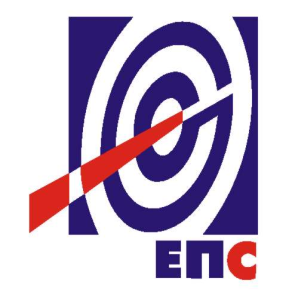 КОНКУРСНА ДОКУМЕНТАЦИЈАза јавну набавку услуга бр. ЈН/1000/0453/2018 (612/2018)ОДГ ТЕНТ А: Пратеће услуге у реализацији пројекта –  испитивања, анализе, прорачуниу преговарачком поступку са објављивањем позива за подношење понуда	                                                                                         К О М И С И Ј А                                                                                                    За спровођење ЈН                                                                             формирана Решењем бр. 12.01.-447676/2-18(заведено у ЈП ЕПС број  2.5.13.2 - E0701-447676/ 11-18 од 2018. године)Октобар 2018. годинеНа основу члана 123. и 61. Закона о јавним набавкама (Сл. гласник РС бр. 124/2012, 14/2015 и 68/2015), (у даљем тексту Закон), члана 5. Правилника о обавезним елементима конкурсне документације у поступцима јавних набавки и начину доказивања испуњености услова (Сл. гласник РС бр. 86/2015), Одлуке о покретању поступка јавне набавке број 12.01.-447676/1-18 од 12.09.2018. године и Решења о образовању комисије за јавну набавку 12.01.-447676/2-18 од 12.09.2018. године припремљена је:КОНКУРСНА ДОКУМЕНТАЦИЈАза јавну набавку услуга ОДГ ТЕНТ А: Пратеће услуге у реализацији пројекта - испитивања, анализе, прорачуниброј ЈН/1000/0453/2018 (612/2018)Садржај конкурсне документације:Укупан број страна документације: 72ОПШТИ ПОДАЦИ О ЈАВНОЈ НАБАВЦИПОДAЦИ О ПРEДМEТУ ЈAВНE НAБAВКE2.1	Опис предмета јавне набавке, назив и ознака из општег речника набавкеОпис предмета јавне набавке: ОДГ ТЕНТ А: Пратеће услуге у реализацији пројекта - испитивања, анализе, прорачуниПредмет јавне набавке су пратеће услуге у реализацији пројекта, испитивања са и без разарања и анализа материјала и опреме за ново постројење одсумпоравања димног гаса на Пројекту изградње постројења за одсумпоравање димног гаса ТЕНТ А3 до А6 (даље у тексту: „Пројекат“). Обим услуга обухвата:Усаглашавање Планова испитивања опреме према техничкој спецификацији, Израда програма испитивања у циљу провере испуњености техничких захтева и квалитета израде опреме из техничке спецификације, Провера технологија израде произвођача за опрему из техничке спецификације (технологије заваривања, технологије савијања и технологије АКЗ-а),Провера атестно-техничке документације испоручених материјала за опрему из техничке спецификације,Испитивања са и без разарања у складу са програмом испитивања, Испитивања са и без разарања у циљу провере квалитета испорученог материјала за опрему из техничке спецификације,Анализа резултата испитивања са аспекта експлоатационе употребљивости опреме из техничке спецификације. 	Назив из општег речника набавке: Услуге системског и техничког саветовањаОзнака из општег речника набавке: 72220000Детаљни подаци о предмету набавке наведени су у техничкој спецификацији (поглавље 3. Конкурсне документације)ТEХНИЧКA СПEЦИФИКAЦИЈAПРЕДМЕТ ЈАВНЕ НАБАВКЕПредмет јавне набавке бр. ЈН/1000/0453/2018 (612/2018) ОДГ ТЕНТ А: Пратеће услуге у реализацији пројекта - испитивања, анализе, прорачуни (даље у тексту: „Пројекат“)Увод3.1.1. Локација објекта
ТЕ "Никола Тесла А" смештена је на десној обали Саве, 41 km узводно од Београда, у непосредној близини Обреновца. Састоји се од шест инсталисаних блокова, укупне расположиве снаге на генератору од 1.650,5 МW и највећи је електроенергетски објекат у Србији.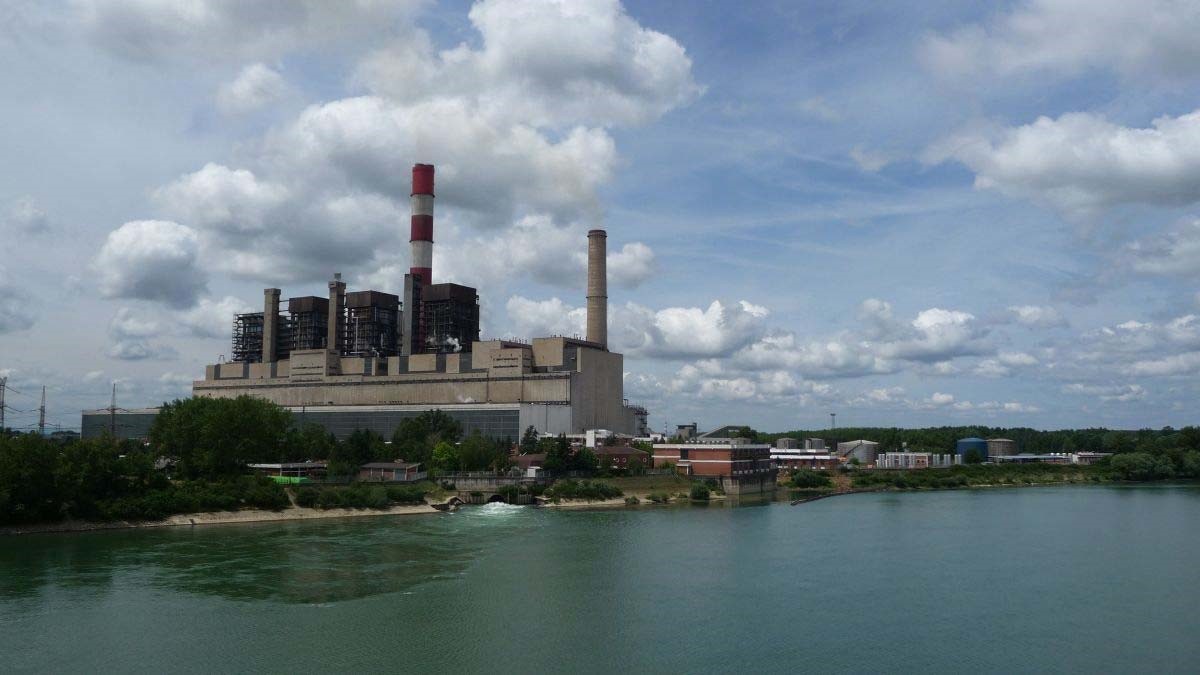 Термоелектрана „Никола Тесла А”  3.1.2. Функција постројења
Функција постројења за одсумпоравање димних гасова огледа се у контроли емисија сумпор диоксида из термоелектране кроз примену влажног кречњачког поступка. На тај начин омогућава се емисија СО2 у складу са граничним вредностима дефинисаним домаћом и европском регулативом. 
Процесом одсумпоравања димних гасова концентрација SО2 у емисији треба да се смањи на ниво испод 200 mg/Nm3. Такође је задатак постројења ОДГ, да смањи емисију гасова HCl и HF. За усвојени влажни кречњачки поступак, предвиђена је ефикасност одсумпоравања од 96,7%. То значи да се максимална количина SО2 од 9180  kg/h из једног блока ТЕНТ А, процесом ОДГ може смањити на мање од 305 kg/h SO2. За тај процес најважнији реактант је кречњак и овим пројектом предвиђена је допрема кречњака железницом или камионима. Изградња постројења за одсумпоравање димних гасова омогућиће усаглашавање рада разматраног термоенергетског постројења са захтевима актуелних законских норми у погледу максимално дозвољених емисија SО2. Иако је актуелном законском регулативом Републике Србије за постојећа постројења снаге > 500 МWт дефинисана гранична вредност емисија (ГВЕ) од 400 mg/m3, пројектом се предвиђа изградња ОДГ постројења које ће омогућити да излазне концентрације SО2 буду на нивоу од 200 mg/m3, колико се захтева актуелном законском регулативом ЕУ. Имајући у виду стратешко опредељење Републике Србије за прикључење у ЕУ, реално је очекивати да у наредном периоду прописане ГВЕ бити усаглашене са захтевима који важе у ЕУ земљама. 
Поред испуњења законских обавеза, постројење за одсумпоравање димних гасова допринеће побољшању квалитета ваздуха у околини термоелектране, првенствено путем смањења емисија SО2, али и додатном смањењу емисија прашкастих материја које се са димним гасовима емитују кроз димњак електране.У влажном кречњачком процесу одсумпоравања димних гасова, добијаће се гипс.Суспензија која се добија као нуспродукт влажног поступка одсумпоравања димних гасова, са коришћењем кречњака као сорбента, представља потенцијалну сировину за производњу гипса. Имајући у виду да квалитет гипса зависи од више фактора, првенствено од квалитета улазних сировина (кречњак и вода), планирани начин искоришћења добијеног нуспродукта представља важан фактор у дефинисању пројектних захтева који се постављају ОДГ систему. Да би се разматрали потенцијални захтеви тржишта и могућност пласмана ОДГ гипса за потребе произвођача гипсаних производа (гипс-картонских плоча и сл.), добијени гипс мора да задовољи одређени ниво квалитета. 3.1.3. Графички приказ објеката и шема процесaШема одсумпоравања димних гасова влажним кречњачким поступком  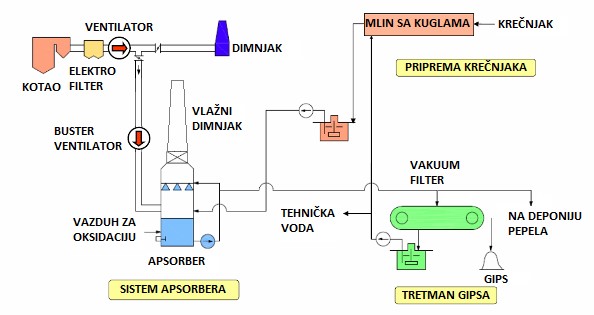 3.1.4. Планирани век трајања постројења
Планирани век трајања постројења за одсумпоравање димних гасова директно је условљен радним веком термоелектране. За потребе економско-финансијске анализе претпостављен је век од 15 година (од 2022 – 2036 године), што је у складу са добијеним подлогама, а неспорно је да ће постројење за одсумпоравање димних гасова пратити и даље функционисање и рад ТЕ „Никола Тесла А“. 3.1.5. Време изградње постројењаПредвиђено време за припрему пројекта и изградњу постројења је 4 године и обухвата период припреме, израде пројектне документације, изградње и опремања од 2017-2021. године. У 2017. години обављени су припремни радови који укључују припрему и расписивање тендера, као и избор извођача радова – конзорцијум Mitsubishi Hitachi. Након тога се приступило пројектовању, изградњи и опремању постројења. Планирано је да се са изградњом крене 2019. године и да се заврши 2021 године, што је у складу са оквирним захтевима законске регулативе у погледу емисије SO2.  3.1.6 Технички опис постројења за одсумпоравање димних гасова Сви блокови ТЕНТ А Огранка ТЕНТ, Обреновац, емитују сумпор диоксид (SO2) у значајним количинама, које превазилазе граничне вредности емисије утврђене домаћом регулативом и регулативом ЕУ.
Након усвајања пакета закона о заштити животне средине, који су ступили на снагу крајем 2004. године, као и Закона о ратификацији уговора о стварању енергетске заједнице југоисточне Европе, ЈПЕПС је започела низ активности у циљу испуњења обавезе усклађивања рада термоенергетских постројења са захтевима регулативе ЕУ у погледу заштите ваздуха. Имајући у виду допринос термоенергетских објеката укупним емисијама појединих загађујућих материја (сумпор-диоксид, азотни оксиди, прашкасте материје, HCl и HF), потребна средства као и неопходно време за реализацију пројектованих техничких мера заштите, приоритет су добили пројекти реконструкције постројења за смањење емисије прашкастих материја на постојећим термо блоковима (реконструкције електррофилтерских постројења). 
Потребно је нагласити да су поменуте реконструкције такође биле и услов да се на термоблоковима уведу и мере за смањење емисија сумпор-диоксида, с обзиром да је влажни ”кречњак-гипс поступак”, изабран као оптимална технологија одсумпоравања димних гасова за блокове на лигнит, снаге веће од 300 МW.На блоковима А3, А4, А5 и А6 примениће се технологија одсумпоравања димних гасова влажним кречњачким поступком, уз коришћење кречњака као сорбента. Као нуспроизвод добијаће се гипс, који се може користити у грађевинарству. Како се види са слике на претходној страни - Принципијелна шема технологије одсумпоравања димних гасова влажним кречњачким поступком у општем случају она обухвата следеће технолошке операције: 
• Димни гасови се после електростатичког филтера уз помоћ бустер вентилатора воде у апсорбер; 
• За процес одсумпоравања, у апсорбер се доводи пумпом вода, затим суспензија фино млевеног кречњака, самлевеног мокрим млевењем у млину са куглама и неопходна количина ваздуха која обезбеђује кисеоник за одвијање реакције; 
• У реакцији кречњака, воде, кисеоника и SO2 из димних гасова, добија се гипс  (CaSO4x2H2O) и CO2 а гипс се из апсорбера одводи на процес згушњавања и филтрирања или на згушњавање а потом на депоновање са пепелом ТЕНТ А; Очишћени димни гас, одводи се из апсорбера, преко мокрог димњака у околину; 3.1.7. Општа диспозиција постројења за одсумпоравање ТЕНТ АНа слици је дат 3Д приказ постојећих и нових постројења и објеката ТЕНТ А, са уцртаним новим објектима из склопа постројења за одсумпоравање димних гасова. 
Како се са наведеног цртежа види, положај апсорбера је изабран тако, да је апсорбер за димне гасове блокова А3 и А4 у непосредној близини димњака блокова А1-А3 а апсорбер за димне гасове блокова А5 и А6 у непосредној близини блока А6 али постављен југоисточно.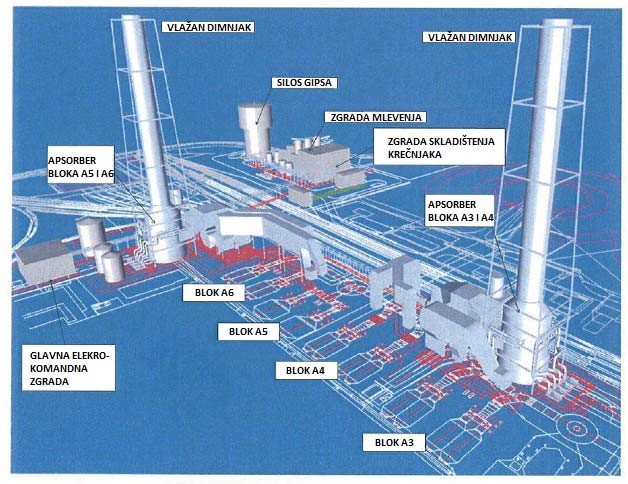 Тродимензионални приказ ОДГ постројења у ТЕНТ А  Предвиђени апсорбери су опремљени влажним димњацима (wet stack), тако да се пречишћени димни гасови не враћају у постојеће димњаке ТЕНТ А, већ се из апсорбера преко влажног димњака, у околину емитују пречишћени гасови. 
Пречник влажних димњака је 12,5 м а висина 105 м изнад апсорбера.3.2       ОБИМ УСЛУГА ЗА ОДГ ТЕНТ АПонуђач ће бити именован за пружање услуга ОДГ ТЕНТ А: Пратеће услуге у реализацији пројекта  - испитивања, анализе, прорачуни.Обим услуга обухвата:Усаглашавање Планова испитивања опреме према техничкој спецификацији, Израда програма испитивања у циљу провере испуњености техничких захтева и квалитета израде опреме из техничке спецификације, Провера технологија израде произвођача за опрему из техничке спецификације (технологије заваривања, технологије савијања и технологије АКЗ-а),Провера атестно-техничке документације испоручених материјала за опрему из техничке спецификације,Испитивања са и без разарања у складу са програмом испитивања, Испитивања са и без разарања у циљу провере квалитета испорученог материјала за опрему из техничке спецификације,Анализа резултата испитивања са аспекта експлоатационе употребљивости опреме из техничке спецификације, и односи се на следеће компоненте:а) апсорбери са пратећом опремом,б) резервоари,в) цевни мостови,г) димни канали,д) делови челичне конструкције,ђ) силоси,е) влажни димњак,ж) постројење за припрему кречњака.Понуђач је у обавези да обезбеди адекватан профил стручњака са релевантним образовањем, квалификацијама и искуством у области из предметне Јавне набавке.Понуђач је ће бити дужан да у случају непредвиђених захтева изађе на терен у року од најдуже 48 часова од момента пријема захтева Наручиоца, а који ће му бити достављен електронском поштом у облику потписаног и овереног дописа у pdf формату.УСЛОВИ ЗA УЧEШЋE У ПОСТУПКУ ЈAВНE НAБAВКE ИЗ ЧЛ. 75. И 76. ЗAКОНA О ЈAВНИМ НAБAВКAМA И УПУТСТВО КAКО СE ДОКAЗУЈE ИСПУЊEНОСТ ТИХ УСЛОВAПонуда понуђача који не докаже да испуњава наведене обавезне и додатне услове из овог обрасца, биће одбијена као неприхватљива.Сваки подизвођач мора да испуњава обавезне услове из Закона, што доказује достављањем доказа наведених у овом одељку. Услове у вези са капацитетима из члана 76. Закона, понуђач испуњава самостално без обзира на ангажовање подизвођача. Доказ о испуњености услова из члана 75. став 1. тачка 5) Закона понуђач доставља за подизвођача за део набавке који ће извршити преко подизвођача.Сваки понуђач из групе понуђача која подноси заједничку понуду мора да испуњава обавезне услове из Закона, што доказује достављањем доказа наведених у овом одељку. Услове у вези са капацитетима из члана 76. Закона понуђачи из групе испуњавају заједно, на основу достављених доказа у складу са овим одељком конкурсне документације. Услов из члана 75. став 1. тачка 5) Закона, обавезан је да испуни понуђач из групе понуђача којем је поверено извршење дела набавке за које је неопходна испуњеност тог услова.Докази о испуњености услова из члана 77. Закона могу се достављати у не овереним копијама. Наручилац може пре доношења одлуке о додели уговора, захтевати од понуђача, чија је понуда на основу извештаја комисије за јавну набавку оцењена као најповољнија да достави на увид оригинал или оверену копију свих или појединих доказа. Aко понуђач у остављеном, примереном року који не може бити краћи од пет дана, не достави на увид оригинал или оверену копију тражених доказа, наручилац ће његову понуду одбити као неприхватљиву.Лице уписано у Регистар понуђача није дужно да приликом подношења понуде доказује испуњеност обавезних услова за учешће у поступку јавне набавке из члана 75. став 1. тачка 1), 2) и 4) Закона. Регистар Понуђача је доступан на интернет страници Aгенције за привредне регистре. У овом случају Понуђач може у понуди доставити Решење о упису у Регистар или Извод из тог регистра или писано обавештење са податком о линк-у на ком су доступни подаци о упису Понуђача у Регистар Понуђача.На основу члана 79. став 5. Закона понуђач није дужан да доставља следеће доказе који су јавно доступни на интернет страницама надлежних органа:извод из регистра надлежног органа:- извод из регистра AПР: www.апр.гов.рс докази из члана 75. став 1. тачка 1), 2) и 4) Закона- регистар понуђача: www.апр.гов.рс Наручилац не може одбити понуду као неприхватљиву зато што не садржи доказ одређен Законом или Конкурсном документацијом, ако је понуђач навео у понуди интернет страницу на којој су тражени подаци јавно доступни. Уколико је доказ о испуњености услова електронски документ, понуђач доставља копију електронског документа у писаном облику, у складу са законом којим се уређује електронски документ.Aко понуђач има седиште у другој држави, наручилац може да провери да ли су документи којима понуђач доказује испуњеност тражених услова издати од стране надлежних органа те државе.Aко понуђач није могао да прибави тражена документа у року за подношење понуде, због тога што она до тренутка подношења понуде нису могла бити издата по прописима државе у којој понуђач има седиште и уколико уз понуду приложи одговарајући доказ за то, наручилац ће дозволити понуђачу да накнадно достави тражена документа у примереном року. Aко се у држави у којој понуђач има седиште не издају докази из члана 77. став 1. Закона, понуђач може, уместо доказа, приложити своју писану изјаву, дату под кривичном и материјалном одговорношћу оверену пред судским или управним органом, јавним бележником или другим надлежним органом те државе. Понуђач је дужан да без одлагања, а најкасније у року од 5 (пет) дана од дана настанка промене у било којем од података које доказује, о тој промени писмено обавести наручиоца и да је документује на прописани начин.6.	КРИТЕРИЈУМ ЗА ДОДЕЛУ УГОВОРАОдлуку о додели уговора Наручилац ће донети применом критеријума „Најнижа понуђена цена“.Комисија за јавну набавку ће након обављеног преговарачког поступка констатовати коначну понуђену цену коју ће уписати у Записник о преговарању на основу којег ће сачинити Извештај о стручној оцени понуда и предлог одлуке о исходу јавне набавке.6.1.	РЕЗЕРВНИ КРИТЕРИЈУМУколико две или више понуда имају једнаку понуђену цену која је и најнижа, Наручилац ће уговор доделити понуђачу који буде извучен путем жреба. Наручилац ће писмено обавестити све понуђаче који су поднели понуде о датуму када ће се одржати извлачење путем жреба. Жребом ће бити обухваћене само оне понуде које имају једнаку најнижу понуђену цену. Извлачење путем жреба Наручилац ће извршити јавно, у присуству понуђача, и то тако што ће називе понуђача исписати на одвојеним папирима, који су исте величине и боје, те ће све те папире ставити у провидну кутију одакле ће представник Комисије извлачити само по један папир. Понуда Понуђача чији назив буде на извученом папиру биће боље рангирана у односну на неизвучене.Понуђачу чији назив буде на извученом на провом папиру биће додељен уговор. Наручилац ће сачинити и доставити Записник о спроведеном извлачењу путем жреба.ПОШТОВАЊЕ ОБАВЕЗА КОЈЕ ПРОИЗИЛАЗЕ ИЗ ВАЖЕЋИХ ПРОПИСАПонуђач је дужан да у оквиру своје понуде достави изјаву дату под кривичном и материјалном одговорношћу да је поштовао све обавезе које произилазе из важећих прописа Републике Србије, о заштити на раду, запошљавању и условима рада, заштити животне средине, као и да гарантује да је ималац права интелектуалне својине. (Образац 8. ове конкурсне документације).8.	УПУТСТВО ПОНУЂАЧИМА КАКО ДА САЧИНЕ ПОНУДУКонкурсна документација садржи Упутство понуђачима како да сачине понуду и потребне податке о захтевима Наручиоца у погледу садржине понуде, као и услове под којима се спроводи поступак избора најповољније понуде у поступку јавне набавке.Понуђач мора да испуњава све услове одређене Законом и конкурсном документацијом. Понуда се припрема и доставља на основу позива, у складу са конкурсном документацијом. У супротном, понуда се одбија као неприхватљива.8.1.	Језик на којем понуда мора бити састављенаНаручилац је припремио конкурсну документацију и водиће поступак јавне набавке на српском језику. Понуда са свим прилозима мора бити сачињена на српском језику.Ако је неки доказ (документ) на неком другом страном језику, исти мора бити преведен на српски или енглески језик и оверен од стране овлашћеног преводиоца. Ако понуда са свим прилозима није сачињена на српском језику, или докази нису преведени на српски или енглески језик, понуда ће бити одбијена као неприхватљива.8.2.	Начин састављања и подношења понудеПонуђач је обавезан да сачини понуду тако што Понуђач уписује тражене податке у обрасце који су саставни део конкурсне документације и оверава је печатом и потписом законског заступника, другог заступника уписаног у регистар надлежног органа или лица овлашћеног од стране законског заступника, уз доставу овлашћења у понуди заједно са осталим документима који представљају обавезну садржину понуде.Пожељно је да сви документи поднети у понуди буду нумерисани и повезани у целину (јемствеником, траком и сл.), тако да се појединачни листови, односно прилози, не могу накнадно убацивати, одстрањивати или замењивати. Препоручује се да се нумерација поднете документације и образаца у понуди изврши на свакој страни на којој има текста, исписивањем “1 од н“, „2 од н“ и тако све до „н од н“, с тим да „н“ представља укупан број страна понуде.Препоручује се да доказе који се достављају уз понуду, а због своје важности не смеју бити оштећени, означени бројем (банкарска гаранција), стављају се у посебну фолију, а на фолији се видно означава редни број странице листа из понуде. Фолија се мора залепити при врху како би се докази, који се због своје важности не смеју оштетити, заштитили.Понуђач подноси понуду у затвореној коверти или кутији, тако да се при отварању са сигурношћу може закључити да се први пут отвара, на адресу назначену у јавном позиву, са назнаком: „Понуда за јавну набавку услуга: ОДГ ТЕНТ А: Пратеће услуге у реализацији пројекта - испитивања, анализе, прорачуни, ЈН/1000/0453/2018 (612/2018) - НE ОТВAРAТИ“.На полеђини коверте обавезно се уписује тачан назив и адреса понуђача, телефон и е-маил/факс понуђача, као и име и презиме овлашћеног лица за контакт.У случају да понуду подноси група понуђача, на полеђини коверте назначити да се ради о групи понуђача и навести тачне називе и адресу свих чланова групе понуђача.Понуђач у затвореној и запечаћеној коверти, уз писану понуду, доставља и CD или USB са понудом у PDF формату.Све обрасце у понуди потписује и оверава Понуђач, изузев Обрасца 5. који попуњава, потписује и оверава сваки подизвођач у своје име.У случају заједничке понуде групе понуђача, све обрасце потписује и оверава члан групе понуђача који је одређен као Носилац посла у споразуму чланова групе понуђача, изузев Обрасца број 7 и Обрасца број 8 које попуњава, потписује и оверава сваки члан групе понуђача у своје име.Уколико је неопходно да понуђач исправи грешке које је направио приликом састављања понуде и попуњавања образаца из конкурсне документације, дужан је да поред такве исправке стави потпис особе или особа које су потписале образац понуде и печат понуђача.8.3.	Обавезна садржина понудеОбразац 1. – Понуда;Образац 2. - Образац структуре цене;Докази и Образци бр. (3, 4, 5 и 6) којима се доказује испуњеност услова за учешће у поступку јавне набавке из члана 75. и 76. ЗЈН, у складу са упутством како се доказује испуњеност тих услова  из  поглавља 4. Конкурсне доументације;Средства финансијског обезбеђења (СФО) – Банкарска гаранција за озбиљност понуде;Oбразац 7.- Изјава понуђача о независној понуди у складу са чланом 26. ЗЈН;Образац 8. - Изјава понуђача у складу са чланом 75. став 2. ЗЈН;Образац 10.- Модел уговора, потписан и печатом оверен од стране понуђача (пожељно да буде и попуњен);Образац 11.- Модел уговора о чувању пословне тајне и поверљивих информација потписан и печатом оверен од стране понуђача;Споразум којим се понуђачи из групе међусобно и према наручиоцу обавезују на извршење јавне набавке (у случају подношења заједничке понуде)Уколико понуђач захтева надокнаду трошкова у складу са чланом 88. ЗЈН, као саставни део понуде доставља Изјаву о трошковима припреме понуде (Образац бр. 9).Пожељно  је да сви обрасци и документи који чине обавезну садржину понуде буду сложени према наведеном редоследу.Наручилац ће одбити као неприхватљиве све понуде које не испуњавају услове из позива за достављање понуда и конкурсне документације, као и понуде за које се у поступку стручне оцене понуда утврди да садрже неистините податке.8.4.	Подношење и отварање понудаБлаговременим се сматрају понуде које су примљене код Наручиоца, у складу са Позивом за подношење понуда објављеним на Порталу јавних набавки, без обзира на начин на који су послате.Aко је понуда поднета по истеку рока за подношење понуда одређеног у позиву, сматраће се неблаговременом, а Наручилац ће по окончању поступка отварања понуда, овакву понуду вратити не отворену понуђачу, са назнаком да је поднета неблаговремено.Комисија за јавне набавке ће благовремено поднете понуде јавно отворити дана наведеног у Позиву за подношење понуда.Представници понуђача који учествују у поступку јавног отварања понуда, морају да пре почетка поступка јавног отварања доставе Комисији за јавне набавке писано овлашћење за учествовање у овом поступку, (пожељно је да буде издато на меморандуму понуђача), заведено и оверено печатом и потписом законског заступника понуђача или другог заступника уписаног у регистар надлежног органа или лица овлашћеног од стране законског заступника уз доставу овлашћења у понуди.Комисија за јавну набавку води записник о отварању понуда у који се уносе подаци у складу са Законом.Записник о отварању понуда потписују чланови комисије и присутни овлашћени представници понуђача, који преузимају примерак записника.Наручилац ће у року од 3 (словима: три) дана од дана окончања поступка отварања понуда поштом или електронским путем доставити записник о отварању понуда понуђачима који нису учествовали у поступку отварања понуда.8.5.	Начин подношења понудеПонуђач може поднети само једну понуду.Понуду може поднети понуђач самостално, група понуђача, као и понуђач са подизвођачем.Понуђач који је самостално поднео понуду не може истовремено да учествује у заједничкој понуди или као подизвођач. У случају да понуђач поступи супротно наведеном упутству свака понуда понуђача у којој се појављује биће одбијена. Понуђач може бити члан само једне групе понуђача која подноси заједничку понуду, односно учествовати у само једној заједничкој понуди. Уколико је понуђач, у оквиру групе понуђача, поднео две или више заједничких понуда, Наручилац ће све такве понуде одбити.Понуђач који је члан групе понуђача не може истовремено да учествује као подизвођач. У случају да понуђач поступи супротно наведеном упутству свака понуда понуђача у којој се појављује биће одбијена. 8.6.	Измена, допуна и опозив понудеУ року за подношење понуде понуђач може да измени, допуни или опозове своју понуду, на исти начин на који је поднео и саму понуду - непосредно или путем поште у затвореној коверти или кутији.У случају измене, допуне или опозива понуде, понуђач треба на коверти да назначи назив и адресу понуђача. У случају да је понуду поднела група понуђача, на коверти је потребно назначити да се ради о групи понуђача и навести називе и адресу свих учесника у заједничкој понуди.Измену, допуну или опозив понуде треба доставити на адресу Наручиоца са назнаком:„НЕ ОТВАРАТИ – Измена понуде за ЈН „ОДГ ТЕНТ А: Пратеће услуге у реализацији пројекта - испитивања, анализе, прорачуни“, ЈН бр. ЈН/1000/0453/2018 (612/2018) или„НЕ ОТВАРАТИ – Допуна понуде за ЈН „ОДГ ТЕНТ А: Пратеће услуге у реализацији пројекта - испитивања, анализе, прорачуни“, ЈН бр. ЈН/1000/0453/2018 (612/2018) или„НЕ ОТВАРАТИ – Опозив понуде за ЈН „ОДГ ТЕНТ А: Пратеће услуге у реализацији пројекта - испитивања, анализе, прорачуни“, ЈН бр. ЈН/1000/0453/2018 (612/2018)Понуђач у затвореној и запечаћеној коверти, уз измену-допуну понуде, доставља и CD или USB са изменама-допунама понуде у PDF формату. У случају опозива поднете понуде пре истека рока за подношење понуда, Наручилац такву понуду неће отварати, већ ће је не отворену вратити понуђачу.8.7.	ПартијеНабавка није обликована по партијама.8.8.	Понуда са варијантамаПонуда са варијантама није дозвољена.8.9.	Подношење понуде са подизвођачимаПонуђач је дужан да у понуди наведе да ли ће извршење набавке делимично поверити подизвођачу. Aко понуђач у понуди наведе да ће делимично извршење набавке поверити подизвођачу, дужан је да наведе:-	назив подизвођача, а уколико уговор између наручиоца и понуђача буде закључен, тај подизвођач ће бити наведен у уговору;-	проценат укупне вредности набавке који ће поверити подизвођачу, а који не може бити већи од 50%, као и део предметне набавке који ће извршити преко подизвођача.Понуђач у потпуности одговара наручиоцу за извршење уговорене набавке, без обзира на број подизвођача и обавезан је да наручиоцу, на његов захтев, омогући приступ код подизвођача ради утврђивања испуњености услова.Обавеза понуђача је да за подизвођача достави доказе о испуњености обавезних услова из Закона о јавним набавкама. Доказ из члана 75. став 1. тачка 5) Закона доставља понуђач доставља за подизвођача за део набавке који ће извршити преко подизвођача.Додатне услове понуђач испуњава самостално, без обзира на агажовање подизвођача. Све обрасце у понуди потписује и оверава Понуђач, изузев Обрасца 7. и Обрасца 8. које попуњава, потписује и оверава сваки подизвођач у своје име.Понуђач не може ангажовати као подизвођача лице које није навео у понуди, у супротном наручилац ће реализовати средство обезбеђења и раскинути уговор, осим ако би раскидом уговора наручилац претрпео знатну штету. Понуђач може ангажовати као подизвођача лице које није навео у понуди, ако је на страни подизвођача након подношења понуде настала трајнија неспособност плаћања, ако то лице испуњава све услове одређене за подизвођача и уколико добије претходну сагласност Наручиоца. Наручилац у овом поступку не предвиђа примену одредби става 9. и 10. члана 80. Закона.8.10.	Подношење заједничке понудеУ случају да више понуђача поднесе заједничку понуду, они као саставни део понуде морају доставити Споразум о заједничком извршењу набавке, којим се међусобно и према Наручиоцу обавезују на заједничко извршење набавке, који обавезно садржи податке прописане члан 81. став 4. и 5. Закона и то: •	податке о члану групе који ће бити Носилац посла, односно који ће поднети понуду и који ће заступати групу понуђача пред Наручиоцем;•	опис послова сваког од понуђача из групе понуђача у извршењу уговора•	неограниченој солидарној одговорности понуђача из групе понуђача према Наручиоцу, у складу са Законом.Сваки понуђач из групе понуђача која подноси заједничку понуду мора да испуњава обавезне услове из Закона. Услове у вези са капацитетима, у складу са чланом 76. Закона, понуђачи из групе испуњавају заједно, на основу достављених доказа дефинисаних конкурсном документацијом.Услов из члана 75. став 1. тачка 5) Закона, обавезан је да испуни понуђач из групе понуђача којем је поверено извршење дела набавке за које је неопходна испуњеност тог услова.У случају заједничке понуде групе понуђача, све обрасце потписује и оверава члан групе понуђача који је одређен као Носилац посла у споразуму чланова групе понуђача, изузев Обрасца број 7. и Обрасца број 8. које попуњава, потписује и оверава сваки члан групе понуђача у своје име.8.11.	Понуђена ценаЦена се исказује у динарима (РСД)/EУР без пореза на додату вредност.Уколико је Понуђач цену исказао у еурима, иста ће у сврху оцене понуда бити прерачуната у динаре по средњем курсу Народне банке Србије на дан када је започето отварање понуда.Упоређивање понуда које су изражене у динарима са понудама израженим у еурима, извршиће се прерачуном понуде изражене у страној валути у динаре према средњем курсу Народне банке Србије на дан када је започето отварање понуда.Понуда која је изражена у две валуте, сматраће се неприхватљивом.У случају да у достављеној понуди није назначено да ли је понуђена цена са или без пореза на додату вредност, сматраће се, сагласно Закону, да је иста без пореза на додату вредност. Јединичне цене и укупно понуђена цена морају бити изражене са две децимале у складу са правилом заокруживања бројева. Понуђена цена мора да покрива и укључује све трошкове реализације предмета набавке.Aко је у понуди исказана неуобичајено ниска цена, Наручилац ће поступити у складу са чланом 92. Закона.8.12. Начин вођења преговарачког поступка Јавно отварање понуда обавиће се одмах по истеку рока за подношење понуда, у термину и на адреси Наручиоца одређеном у позиву за подношење понуда.Приликом отварања  достављених понуда комисија Наручиоца ће водити Записник о отварању понуда у којем ће бити евидентиран садржај понуда, након чега ће се приступити поступку преговарања.Пре почетка поступка преговарања, представници понуђача су обавезни да комисији Наручиоца предају писмено овлашћење за учествовање у поступку  преговарања, издато на меморандуму понуђача и оверено печатом и потписом овлашћеног лица понуђача. Лица која нису предала овлашћење за преговарање, немају право да учествују у поступку преговарања.Уколико је Понуђач доставио понуду, а његови представници не присуствују поступку преговарања, сматраће се да је понуђена цена наведена у Обрасцу структуре цене његова коначна понуђена цена.Поступак преговарања обавиће се писаним изјашњавањем понуђача у два преговарачка круга.Елемент Уговора о коме ће се преговарати биће укупно понуђена без ПДВ-а. Први круг преговарања ће се обавити тако што ће комисија овлашћеним представницима понуђача предати образац, који ће они у року од 10 минута попунити и потписати. Попуњавање обрасца подразумева: уписивање укупно понуђене цене која обухвата све предметне услуге из обрасца структуре цене, а која не може бити већа од укупно понуђене цене из достављене понуде (без ПДВ-а).Након истека рока за попуњавање обрасца, представници Понуђача ће попуњен и потписан образац предати Комисији која води поступак преговарања. Понуђена цена из попуњеног обрасца биће прочитана и евидентирана у Записнику о преговарању.Други круг преговарања обавиће се на идентичан начин, а понуђене цене ће бити   евидентиране у Записнику о преговарању.Потписивањем Записника о преговарању од стране чланова комисије и овлашћених представника Понуђача завршава се поступак преговарања.Обавеза Понуђача је да у року од три дана од упућивања писаног захтева, Наручиоцу достави коначан Образац понуде и Образац структуре цене са јединичном и укупно понуђеном ценом која је постигнута у преговарачком поступку, који су оверени печатом и потписани од стране овлашћеног лица Понуђача.8.13.	Корекција ценеЦена је фиксна за цео уговорени период и не подлеже никаквој промени. 8.14.	Рок извршења услугеРок за почетак извршења услуга је 3 (словима: три) дана од дана ступања Уговора на снагу и достављеног средства финансијског обезбеђења за добро извршење посла од стране Понуђача и условљен је роковима из Tермин плана Уговорног споразума за изградњу Постројења за одсумпоравање димних гасова на термоелектрани „Никола Тесла А“ са Извођачем радова бр. 12.01.12625/52-17 од 08.09.2017:рок извршења услуга је 36 (словима: тридесетшест) месеци од дана отпочињања пружања услуга, обухвата испитивања са и без разарања и анализу материјала и опреме за ново постројење одсумпоравања димног гаса на Пројекту изградње постројења за одсумпоравање димног гаса ТЕНТ А3 до А6, а завршава се Коначним извештајем о извршењу услуге.Рок изласка на терен у случају непредвиђених захтева је максимално 48 часова од дана пријема захтева.Рокови извршења услуга могу се мењати у складу са  изменама рокова за извођење радова као и услед промене прописа Р. Србије, насталих по закључењу Уговора које могу утицати на уговорене рокове, што ће бити регулисано анексом Уговора, а у складу са чланом 115. став 2. и 5. Закона.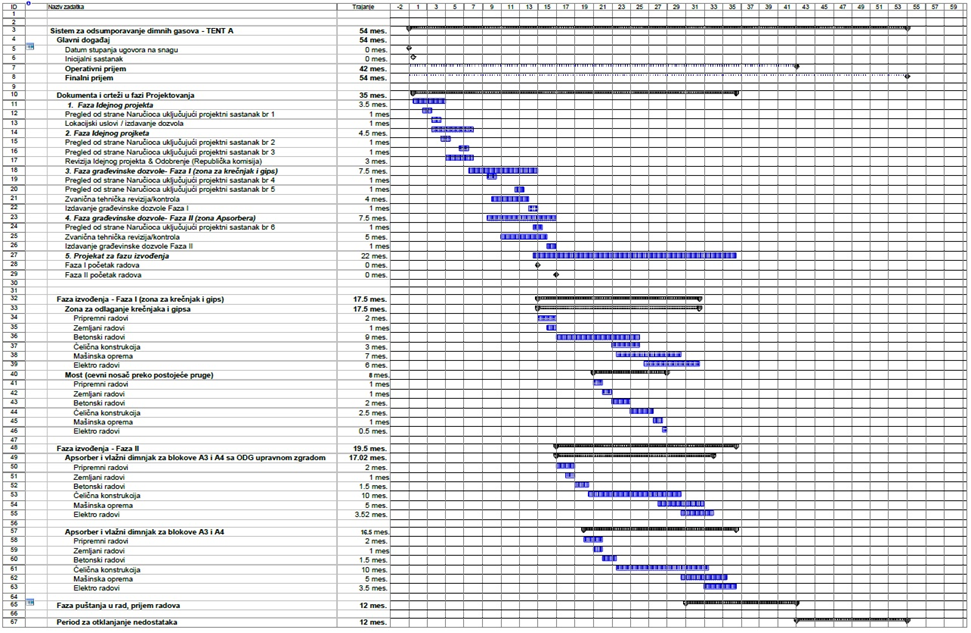 8.15.	Начин и услови плаћањаПлаћање извршених услуга, Наручилац ће извршити сукцесивно динарски/девизном дознаком на текући рачун Понуђача, у законском року до 45 дана од дана пријема исправног рачуна. Рачун се доставља након реализације услуге и потписивања Записника о извршеној услузи  од стране овлашћених представника Наручиоца и Понуђача.Рачун за извршене услуге гласи на Наручиоца ЈП „Електропривреда Србије“ Београд, Балканска 13,  11000 Београд, ПИБ 103920327 и доставља се на адресу ЈП „Електропривреда Србије“ Масарикова 1-3, 11000 Београд. Понуђач је обавезан да на рачуну наведе број уговора на основу којег су извршене услуге.Плаћање извршених услуга се врши на следећи начин:а) 90% (деведесет процената) од укупне угoвoрeнe вредности услуга, за услуге специфициране у техничким спецификацијама, плаћа се након предаје Наручиоцу месечног извештаја, сукцесивно по месецима, а на основу спецификације реализованих уговорених услуга, који чине саставни део појединачних месечних извештаја, прихваћених од стране Наручиоца.б) 10% (десет процената) од укупне угoвoрeнe вредности услуга на основу Коначног извештаја о извршењу услуге, прихвaћeнoг oд стране Нaручиoцa. Извештај о извршењу услуге садржи степен готовости посла према опису и врсти услуга, а у складу са Обрасцем структуре цене. Понуђач доставља Наручиоцу рачун за део услуга који је реализовао по прихваћеним месечним извештајима и Коначном извештају, у року од осам радних дана од датума одобравања и достављања сваког oд наведених Извештаја од стране Наручиоца.Плаћање извршених услуга за цену изражену у ЕUR домаћем Понуђачу вршиће се у динарима по средњем курсу ЕUR НБС на дан плаћања. Наручилац има право да, након пријема ИЗВЕШТАЈА, достави примедбе у писаном облику Понуђачу или достављени ИЗВЕШТАЈ прихвати и одобри. У случају да је  у питању страни Понуђач за уговорену цену у ЕUR, плаћање ће се вршити у ЕUR, у складу са Упутством за спровођење Одлуке о условима и начину обављања платног промета са иностранством НБС - Nostro дознаком,  на инострани рачун банке, на основу инструкција за плаћање инопартнера, дати у рачуну.У случају да је понуђач страно лице, плаћање неризденту Наручилац ће  извршити након одбитка пореза на добит по одбитку на уговорену вредност  у складу  са пореским прописима Републике Србије. Уговорена вредност сматра се бруто вредношћу.Понуђач, страно лице је у обавези да Наручиоцу услуге  достави доказе о  статусу резидента домицилне државе и то потврдом о резидентности овереном од надлежног органа домицилне државе на обрасцу одређеном прописима Републике Србије или овереном преводу обрасца прописаног од стране надлежног органа домицилне државе Пружаоца услуге и доказом да је стварни власник  прихода, уколико је  Република Србија са домицилном земљом  понуђача-нерезидента закључила Уговор о избегавању двоструког опорезивања. Закључени уговори о избегавању двоструког опорезивања објављени су на сајту Министрства финансисја (www.mfin.gov.rs/pages/issue.php или www.poreskauprava.gov.rs/sr/.../ugovori-dvostruko-oporezivanje). У случају да понуђач - нерезидент РС не достави доказе о  статусу резидентности и да је стварни власник прихода, или са домицилном земљом Понуђача није  закључен уговор о избегавању двоструког опорезивања, Наручилац ће  обрачунати и обуставити од плаћања порез на добит по одбитку по пуној стопи у складу са пореским прописима Републике Србије, који су објављани на сајту Министарства финансија  (www.mfin.gov.rs/закони).Ако понуђач понуди другачији начин плаћања од наведеног, краћи или дужи рок плаћања или захтева аванс, понуда ће бити одбијена као неприхватљива.8.16.	Рок важења понудеПонуда мора да важи најмање 90 (словима:деведесет) дана од дана отварања понуда.У случају да понуђач наведе краћи рок важења понуде, понуда ће бити одбијена, као неприхватљива.8.17.	Средства финансијског обезбеђењаНаручилац користи право да захтева средстава финансијског обезбеђења (у даљем тексту СФО) којим понуђачи обезбеђују испуњење својих обавеза у поступку јавне набавке (достављају се уз понуду), као и испуњење својих уговорних обавеза (достављају се по закључењу уговора).Сви трошкови око прибављања средстава обезбеђења падају на терет понуђача, а и исти могу бити наведени у Обрасцу трошкова припреме понуде.Члан групе понуђача може бити налогодавац СФО.СФО морају да буду у валути у којој је и понуда.Ако се за време трајања Уговора промене рокови за извршење уговорне обавезе, важност СФО мора се продужити. Понуђач је у понуди дужан да достави:Банкарску гаранцију за озбиљност понуде Понуђач доставља оригинал банкарску гаранцију за озбиљност понуде у висини од 2% вредности понуде без ПДВ.Банкарска гаранција понуђача мора бити неопозива, безусловна (без права на приговор) и наплатива на први писани позив, са трајањем најмање од 30 (словима: тридесет) календарских дана дужи од рока важења понуде.Наручилац ће уновчити гаранцију за озбиљност понуде дату уз понуду уколико: понуђач након истека рока за подношење понуда повуче, опозове или измени своју понуду илипонуђач коме је додељен уговор благовремено не потпише уговор о јавној набавци или понуђач коме је додељен уговор не поднесе исправно средство обезбеђења за добро извршење посла у складу са захтевима из конкурсне документације.Поднета банкарска гаранција не може да садржи додатне услове за исплату, краће рокове, мањи износ или промењену месну надлежност за решавање спороваБанкарска гаранција се не може уступити и није преносива без сагласности Корисника, Налогодавца и Емисионе банке.Банкарска гаранција истиче на наведени датум без обзира да ли је овај документ враћен или не.У случају да је пословно седиште банке гаранта у Републици Србији, у случају спора по овој Гаранцији утврђује се надлежност суда у Београду и примена материјалног права Републике Србије. У случају да је пословно седиште банке гаранта изван Републике Србије, у случају спора по овој Гаранцији утврђује се надлежност Сталне арбитраже при ПКС, уз примену Правилника ПКС и процесног и материјалног права Републике Србије, са местом рада арбитраже у Београду.На банкарску гаранцију примењују се одредбе Једнобразних правила за гаранције УРДГ 758, Међународне Трговинске коморе у Паризу.Банкарска гаранција ће бити враћена понуђачу са којим није закључен уговор по закључењу уговора са понуђачем чија је понуда изабрана као најповољнија, а понуђачу са којим је закључен уговор након предаје Наручиоцу инструмената обезбеђења извршења уговорених обавеза која су захтевана Уговором.Након закључења уговора обавеза понуђача је да достави:Банкарска гаранција за добро извршење посла Изабрани понуђач је дужан да у тренутку закључења Уговора, а најкасније у року од 10 (десет) дана од дана обостраног потписивања Уговора од законских заступника уговорних страна, а пре извршења, као одложни услов из члана 74. став 2. Закона о облигационим односима (Сл. лист СФРЈ бр. 29/78, 39/85, 45/89 – одлука УСЈ и 57/89, Сл. лист СРЈ бр. 31/93 и Сл. лист СЦГ бр. 1/2003 – Уставна повеља), као средство финансијског обезбеђења за добро извршење посла преда Наручиоцу банкарску гаранцију за добро извршење посла.Изабрани понуђач је дужан да Наручиоцу достави неопозиву, безусловну (без права на приговор) и на први писани позив наплативу банкарску гаранцију за добро извршење посла у износу од 10% уговорене цене без ПДВ са роком важења 30 (тридесет) календарских дана дужим од рока важења овог Уговора. Ако се за време трајања уговора промене рокови за извршење уговорне обавезе, важност банкарске гаранције за добро извршење посла мора да се продужи. Поднета банкарска гаранција не може да садржи додатне услове за исплату, краће рокове, мањи износ или промењену месну надлежност за решавање спорова.Наручилац ће уновчити дату банкарску гаранцију за добро извршење посла у случају да изабрани понуђач не буде извршавао своје уговорне обавезе у роковима и на начин предвиђен уговором. Банкарска гаранција се не може уступити и није преносива без сагласности Корисника, Налогодавца и Емисионе банке.У случају да је пословно седиште банке гаранта у Републици Србији у случају спора по овој Гаранцији, утврђује се надлежност суда у Београду и примена материјалног права Републике Србије, са местом рада арбитраже у Београду.У случају да је пословно седиште банке гаранта изван Републике Србије у случају спора по овој Гаранцији, утврђује се надлежност Сталне арбитраже при ПКС уз примену Правилника ПКС и процесног и материјалног права Републике Србије. На банкарску гаранцију примењују се одредбе Једнобразних правила за гаранције УРДГ 758,Међународне Трговинске коморе у Паризу.Ова гаранција истиче на наведени датум, без обзира да ли је овај документ враћен или није.Достављање средстава финансијског обезбеђењаСредство финансијског обезбеђења за озбиљност понуде доставља се као саставни део понуде и гласи на Јавно предузеће „Електропривреда Србије“ Београд, Улица Балканска 13, 11000 Београд.Средство финансијског обезбеђења за добро извршење посла гласи на Јавно предузеће „Електропривреда Србије“ Београд, улица Балканска 13, 11000 Београд и лично или поштом на адресу: Балканска 13, 11000 Београд, Служба за јавне набавке, са назнаком: Средство финансијског обезбеђења за ЈН бр. ЈН/1000/0453/2018 (612/2018).8.18.	Измене током трајања уговораНаручилац може након закључења Уговора о јавној набавци без спровођења поступка јавне набавке повећати обим предмета набавке до лимита прописаног чланом 115. став 1. Закона.Рокови за извршење услуга су везани за рокове извршења радова од стране Извођача радова из Уговора са Извођачем. Рокови извршења услуга могу се мењати у складу са изменама рокова за извођење радова што ће бити регулисано анексом Уговора,  у складу са чланом 115. став 2. Закона. Измена Уговора о јавној набавци ће бити могућа у складу са чланом 115. став 2. Закона и у делу уговорене цене, као и Описа и врсте услуга, који ће чинити Прилог 2. Уговора, из објективних разлога који се могу огледати у  следећем:услед потребе за већим бројем испитивања од уговорених,измене уговореног Термин плана са Извођачем радова;услед дугог рока извршења Уговорних обавеза Извођача радова током ког наступи измена релевантних закона, стандарда, прописа;у случају да је Наручилац превидео неке активности, а за којима се јави потреба.У наведеном случају Наручилац ће донети Одлуку о измени Уговора која садржи податке у складу са Прилогом 3Л Закона и у року од три дана од дана доношења исту објавити на Порталу јавних набавки, као и доставити извештај Управи за јавне набавке и Државној ревизорској институцији.8.19.	Начин означавања поверљивих података у понудиПодаци које понуђач оправдано означи као поверљиве биће коришћени само у току поступка јавне набавке у складу са позивом и неће бити доступни ником изван круга лица која су укључена у поступак јавне набавке. Ови подаци неће бити објављени приликом отварања понуда и у наставку поступка.Наручилац може да одбије да пружи информацију која би значила повреду поверљивости података добијених у понуди. Као поверљива, понуђач може означити документа која садрже личне податке, а које не садржи ни један јавни регистар, или која на други начин нису доступна, као и пословне податке који су прописима одређени као поверљиви. Наручилац ће као поверљива третирати она документа која у десном горњем углу великим словима имају исписано „ПОВЕРЉИВО“.Наручилац не одговара за поверљивост података који нису означени на горе наведени начин.Ако се као поверљиви означе подаци који не одговарају горе наведеним условима, Наручилац ће позвати понуђача да уклони ознаку поверљивости. Понуђач ће то учинити тако што ће његов представник изнад ознаке поверљивости написати „ОПОЗИВ“, уписати датум, време и потписати се.Ако понуђач у року који одреди Наручилац не опозове поверљивост докумената, Наручилац ће третирати ову понуду као понуду без поверљивих података.Наручилац је дужан да доследно поштује законите интересе понуђача, штитећи њихове техничке и пословне тајне у смислу закона којим се уређује заштита пословне тајне.Неће се сматрати поверљивим докази о испуњености обавезних услова, цена и други подаци из понуде који су од значаја за примену критеријума и рангирање понуде. 8.20.	Поштовање обавеза које произлазе из важећих законских прописаПонуђач је дужан да у оквиру своје понуде достави изјаву дату под кривичном и материјалном одговорношћу да је поштовао све обавезе које произилазе из важећих прописа Републике Србије, о заштити на раду, запошљавању и условима рада, заштити животне средине, као и да нема забрану обављања делатности која је на снази у време подношења понуде. 8.21.	Накнада за коришћење патенатаНакнаду за коришћење патената, као и одговорност за повреду заштићених права интелектуалне својине трећих лица сноси понуђач.8.22.	Начело заштите животне средине и обезбеђивања енергетске ефикасностиНаручилац је дужан да набавља услуге која не загађују, односно које минимално утичу на животну средину, односно које обезбеђују адекватно смањење потрошње енергије – енергетску ефикасност.8.23.	Додатне информације и објашњењаЗаинтересовано лице може, у писаном облику тражити од Наручиоца додатне информације или појашњења у вези са припремањем понуде, при чему може да укаже Наручиоцу и на евентуално уочене недостатке и неправилности у конкурсној документацији, најкасније пет дана пре истека рока за подношење понуде.Захтев за додатним информацијама се доставља  са обавезном назнаком „Захтев за додатним информацијама или појашњењима за јавну набавку услуге- „ОДГ ТЕНТ А: Пратеће услуге у реализацији пројекта - испитивања, анализе, прорачуни“, ЈН бр. ЈН/1000/0453/2018 (612/2018), и може се упутити наручиоцу писаним путем, односно путем поште или непосредно преко писарнице на адресу наручиоца  и путем електронске поште, на e-mail: agaton.milosevic@eps.rs, радним данима (понедељак-петак) у периоду од 07.30 до 15.30 часова.  Наручилац ће у року од три дана од дана пријема захтева, одговор објавити на Порталу јавних набавки и на својој интернет страници.Тражење додатних информација или појашњења у вези са припремањем понуде телефоном није дозвољено.Ако је документ из поступка јавне набавке достављен од стране наручиоца или понуђача путем електронске поште или факсом, страна која је извршила достављање дужна је да од друге стране захтева да на исти начин потврди пријем тог документа, што је друга страна дужна и да учини када је то неопходно као доказ да је извршено достављање.Ако наручилац у року предвиђеном за подношење понуда измени или допуни конкурсну документацију, дужан је да без одлагања измене или допуне објави на Порталу јавних набавки и на својој интернет страници.Ако наручилац измени или допуни конкурсну документацију осам или мање дана пре истека рока за подношење понуда, наручилац је дужан да продужи рок за подношење понуда и објави обавештење о продужењу рока за подношење понуда.По истеку рока предвиђеног за подношење понуда наручилац не може да мења нити да допуњује конкурсну документацију.8.24.	Трошкови понудеТрошкове припреме и подношења понуде сноси искључиво понуђач.Понуђач може да у оквиру понуде достави укупан износ и структуру трошкова припремања понуде тако што попуњава, потписује и оверава печатом Образац трошкова припреме понуде.Ако је поступак јавне набавке обустављен из разлога који су на страни Наручиоца, Наручилац је дужан да понуђачу надокнади трошкове, ако су израђени у складу са техничким спецификацијама Наручиоца и трошкове прибављања средства обезбеђења, под условом да је понуђач тражио накнаду тих трошкова у својој понуди.8.25.	Додатна објашњења, контрола и допуштене исправкеНаручилац може да захтева од Понуђача додатна објашњења која ће му помоћи при прегледу, вредновању и упоређивању понуда, а може да врши и контролу (увид) код Понуђача, односно његовог подизвођача.Уколико је потребно вршити додатна објашњења, наручилац ће понуђачу оставити примерени рок да поступи по позиву наручиоца, односно да омогући наручиоцу контролу (увид) код понуђача, као и код његовог подизвођача.Наручилац може, уз сагласност понуђача, да изврши исправке рачунских грешака уочених приликом разматрања понуде по окончаном поступку отварања понуда.У случају разлике између јединичне цене и укупне цене, меродавна је јединична цена. Ако се понуђач не сагласи са исправком рачунских грешака, Наручилац ће његову понуду одбити као неприхватљиву.8.26.	Разлози за одбијање понуде Понуда ће бити одбијена ако:је неблаговремена, неприхватљива или неодговарајућа;се понуђач не сагласи са исправком рачунских грешака;има битне недостатке сходно члану 106. Закона.Наручилац ће донети одлуку о обустави поступка јавне набавке у складу са чланом 109. Закона.8.27.	Негативне референцеНаручилац може одбити понуду уколико поседује доказ да је понуђач у претходне три године пре објављивања позива за подношење понуда, у поступку јавне набавке:поступао супротно забрани из чл. 23. и 25. Закона;учинио повреду конкуренције;доставио неистините податке у понуди или без оправданих разлога одбио да закључи уговор о јавној набавци, након што му је уговор додељен;одбио да достави доказе и средства обезбеђења на шта се у понуди обавезао.Наручилац може одбити понуду уколико поседује доказ који потврђује да понуђач није испуњавао своје обавезе по раније закљученим уговорима о јавним набавкама који су се односили на исти предмет набавке, за период од претходне три године пре објављивања позива за подношење понуда. Доказ наведеног може бити:правоснажна судска одлука или коначна одлука другог надлежног органа;исправа о реализованом средству обезбеђења испуњења обавеза у поступку јавне набавке или испуњења уговорних обавеза;исправа о наплаћеној уговорној казни;рекламације потрошача, односно корисника, ако нису отклоњене у уговореном року;изјава о раскиду уговора због неиспуњења битних елемената уговора дата на начин и под условима предвиђеним ЗОО;доказ о ангажовању на извршењу уговора о јавној набавци лица која нису означена у понуди као подизвођачи, односно чланови групе понуђача;други одговарајући доказ примерен предмету јавне набавке који се односи на испуњење обавеза у ранијим поступцима јавне набавке или по раније закљученим уговорима о јавним набавкама.Наручилац може одбити понуду ако поседује доказ из става 3. тачка 1) члана 82. Закона, који се односи на поступак који је спровео или уговор који је закључио и други наручилац ако је предмет јавне набавке истоврсан.Наручилац ће поступити на наведене начине и у случају заједничке понуде групе понуђача уколико утврди да постоје напред наведени докази за једног или више чланова групе понуђача.8.28.	Увид у документацијуПонуђач има право да изврши увид у документацију о спроведеном поступку јавне набавке после доношења одлуке о додели уговора, односно одлуке о обустави поступка, о чему може поднети писмени захтев Наручиоцу.Наручилац је дужан да лицу из става 1. омогући увид у документацију и копирање документације из поступка о трошку подносиоца захтева, у року од два дана од дана пријема писаног захтева, уз обавезу да заштити податке у складу са чл.14. Закона.8.29.	Заштита права понуђачаОбавештење о роковима и начину подношења захтева за заштиту права, са детаљним упутством о садржини потпуног захтева за заштиту права у складу са чланом 151. став 1. тач. 1)–7) Закона, као и износом таксе из члана 156. став 1. тач. 1)–3) Закона и детаљним упутством о потврди из члана 151. став 1. тачка 6) Закона којом се потврђује да је уплата таксе извршена, а која се прилаже уз захтев за заштиту права приликом подношења захтева наручиоцу, како би се захтев сматрао потпуним:Рокови и начин подношења захтева за заштиту права:Захтев за заштиту права подноси се лично или путем поште на адресу: ЈП „Електропривреда Србије“ Београд, Одељење за набавке Нови Сад, Булевар ослобођења 100, 21000 Нови Сад са назнаком Захтев за заштиту права за ЈН  ОДГ ТЕНТ А: Пратеће услуге у реализацији пројекта - испитивања, анализе, прорачуни“, ЈН бр. ЈН/1000/0453/2018 (612/2018), а копија се истовремено доставља Републичкој комисији.Захтев за заштиту права се може доставити и путем електронске поште на е-маил: agaton.milosevic@eps.rs, радним данима (понедељак-петак) у периоду од 07.30 до 15.30 часова.Захтев за заштиту права може се поднети у току целог поступка јавне набавке, против сваке радње наручиоца, осим ако овим законом није другачије одређено.Захтев за заштиту права којим се оспорава врста поступка, садржина позива за подношење понуда или конкурсне документације сматраће се благовременим ако је примљен од стране наручиоца најкасније 7 (словима: седам) дана пре истека рока за подношење понуда, без обзира на начин достављања и уколико је подносилац захтева у складу са чланом 63. став 2. овог закона указао наручиоцу на евентуалне недостатке и неправилности, а наручилац исте није отклонио. Захтев за заштиту права којим се оспоравају радње које наручилац предузме пре истека рока за подношење понуда, а након истека рока из става 3. ове тачке, сматраће се благовременим уколико је поднет најкасније до истека рока за подношење понуда. После доношења одлуке о додели уговора и одлуке о обустави поступка, рок за подношење захтева за заштиту права је 10 (словима: десет) дана од дана објављивања одлуке на Порталу јавних набавки. Захтев за заштиту права не задржава даље активности наручиоца у поступку јавне набавке у складу са одредбама члана 150. Закона. Наручилац објављује обавештење о поднетом захтеву за заштиту права на Порталу јавних набавки и на својој интернет страници најкасније у року од два дана од дана пријема захтева за заштиту права. Наручилац може да одлучи да заустави даље активности у случају подношења захтева за заштиту права, при чему је тад дужан да у обавештењу о поднетом захтеву за заштиту права наведе да зауставља даље активности у поступку јавне набавке. Детаљно упутство о садржини потпуног захтева за заштиту права у складу са чланом 151. став 1. тач. 1) – 7) Закона:Захтев за заштиту права садржи:назив и адресу подносиоца захтева и лице за контактназив и адресу наручиоцаподатке о јавној набавци која је предмет захтева, односно о одлуци наручиоцаповреде прописа којима се уређује поступак јавне набавкечињенице и доказе којима се повреде доказујупотврду о уплати таксе из члана 156. Законапотпис подносиоца.Ако поднети захтев за заштиту права не садржи све обавезне елементе наручилац ће такав захтев одбацити закључком. Закључак наручилац доставља подносиоцу захтева и Републичкој комисији у року од три дана од дана доношења. Против закључка наручиоца подносилац захтева може у року од три дана од дана пријема закључка поднети жалбу Републичкој комисији, док копију жалбе истовремено доставља наручиоцу. Износ таксе из члана 156. став 1. тач. 1)- 3) Закона:Подносилац захтева за заштиту права дужан је да на рачун буџета Републике Србије (број рачуна: 840-30678845-06, шифра плаћања 253 или 253, позив на број 1000 0521 2018 сврха: ЗЗП, ЈП ЕПС, Београд, јн. бр. ЈН/1000/0521/2018, прималац уплате: буџет Републике Србије) уплати таксу од: 120.000,00 динара ако се захтев за заштиту права подноси пре отварања понуда 120.000,00 динара ако се захтев за заштиту права подноси након отварања понуда Свака странка у поступку сноси трошкове које проузрокује својим радњама.Ако је захтев за заштиту права основан, наручилац мора подносиоцу захтева за заштиту права на писани захтев надокнадити трошкове настале по основу заштите права.Ако захтев за заштиту права није основан, подносилац захтева за заштиту права мора наручиоцу на писани захтев надокнадити трошкове настале по основу заштите права.Ако је захтев за заштиту права делимично усвојен, Републичка комисија одлучује да ли ће свака странка сносити своје трошкове или ће трошкови бити подељени сразмерно усвојеном захтеву за заштиту права.Странке у захтеву морају прецизно да наведу трошкове за које траже накнаду.Накнаду трошкова могуће је тражити до доношења одлуке наручиоца, односно Републичке комисије о поднетом захтеву за заштиту права.О трошковима одлучује Републичка комисија. Одлука Републичке комисије је извршни наслов.Детаљно упутство о потврди из члана 151. став 1. тачка 6) ЗаконаПотврда којом се потврђује да је уплата таксе извршена, а која се прилаже уз захтев за заштиту права приликом подношења захтева наручиоцу, како би се захтев сматрао потпуним.Чланом 151. Закона је прописано да захтев за заштиту права мора да садржи, између осталог, и потврду о уплати таксе из члана 156. Закона.Подносилац захтева за заштиту права је дужан да на одређени рачун буџета Републике Србије уплати таксу у износу прописаном чланом 156. Закона.Као доказ о уплати таксе, у смислу члана 151. став 1. тачка 6) Закона, прихватиће се:Потврда о извршеној уплати таксе из члана 156. Закона која садржи следеће елементе:да буде издата од стране банке и да садржи печат банке;да представља доказ о извршеној уплати таксе, што значи да потврда мора да садржи податак да је налог за уплату таксе, односно налог за пренос средстава реализован, као и датум извршења налога. * Републичка комисија може да изврши увид у одговарајући извод евиденционог рачуна достављеног од стране Министарства финансија – Управе за трезор и на тај начин додатно провери чињеницу да ли је налог за пренос реализован.износ таксе из члана 156. Законма чија се уплата врши;број рачуна: 840-30678845-06;шифру плаћања: 153 или 253;позив на број: подаци о броју или ознаци јавне набавке поводом које се подноси захтев за заштиту права;сврха: ЗЗП; назив наручиоца; број или ознака јавне набавке поводом које се подноси захтев за заштиту права;корисник: буџет Републике Србије;назив уплатиоца, односно назив подносиоца захтева за заштиту права за којег је извршена уплата таксе;потпис овлашћеног лица банке.Налог за уплату, први примерак, оверен потписом овлашћеног лица и печатом банке или поште, који садржи и све друге елементе из потврде о извршеној уплати таксе наведене под тачком 1.Потврда издата од стране Републике Србије, Министарства финансија, Управе за трезор, потписана и оверена печатом, која садржи све елементе из потврде о извршеној уплати таксе из тачке 1, осим оних наведених под (1) и (10), за подносиоце захтева за заштиту права који имају отворен рачун у оквиру припадајућег консолидованог рачуна трезора, а који се води у Управи за трезор (корисници буџетских средстава, корисници средстава организација за обавезно социјално осигурање и други корисници јавних средстава);Потврда издата од стране Народне банке Србије, која садржи све елементе из потврде о извршеној уплати таксе из тачке 1, за подносиоце захтева за заштиту права (банке и други субјекти) који имају отворен рачун код Народне банке Србије у складу са законом и другим прописом.Примерак правилно попуњеног налога за пренос и примерак правилно попуњеног налога за уплату могу се видети на сајту Републичке комисије за заштиту права у поступцима јавних набавки хттп://www.кјн.гов.рс/ци/упутство-о-уплати-републицке-административне-таксе.хтмли хттп://www.кјн.гов.рс/доwнлоад/Такса-попунјени-налози-ци.пдфУПЛАТА ИЗ ИНОСТРАНСТВАУплата таксе за подношење захтева за заштиту права из иностранства може се извршити на девизни рачун Министарства финансија – Управе за трезорНАЗИВ И АДРЕСА БАНКЕ:Народна банка Србије (НБС)11000 Београд, ул. Немањина бр. 17СрбијаСWIФТ ЦОDE: НBСРРСBGXXXНАЗИВ И АДРЕСА ИНСТИТУЦИЈЕ:Министарство финансијаУправа за трезорул. Поп Лукина бр. 7-911000 БеоградIBAН: РС 35908500103019323073НАПОМЕНА: Приликом уплата средстава потребно је навести следеће информације о плаћању - „детаљи плаћања“ (ФIEЛD 70: DEТAIЛС ОФ ПAYМEНТ):– број у поступку јавне набавке на које се захтев за заштиту права односи иназив наручиоца у поступку јавне набавке.У прилогу су инструкције за уплате у валутама: EУР и УСD.ПAYМEНТ IНСТРУЦТIОНС 8.30.	Закључивање и ступање на снагу уговораНаручилац ће доставити уговор о јавној набавци понуђачу којем је додељен уговор у року од 8 (словима: осам) дана од протека рока за подношење захтева за заштиту права.Ако Понуђач којем је додељен Уговор одбије да потпише Уговор или Уговор не потпише у року одређеном од стране Наручиоца, Наручилац ће одлучити да ли ће Уговор о јавној набавци закључити са првим следећим најповољнијим понуђачем и реализовати СФО за озбиљност понуде.Такође, понуђач је дужан да закључи и Уговор о чувању пословне тајне и поверљивих информација који ће му доставити Наручилац.Понуђач којем буде додељен уговор, обавезан је да у року од највише 10 (словима: десет) дана од дана закључења уговора достави банкарску гаранцију за добро извршење посла.Уколико у року за подношење понуда пристигне само једна понуда и та понуда буде прихватљива, Наручилац ће, сходно члану 112. став 2. тачка 5. Закона, закључити уговор са понуђачем и пре истека рока за подношење захтева за заштиту права. 9.	ОБРАСЦИОБРАЗАЦ 1.ОБРАЗАЦ ПОНУДЕПонуда бр._________ од _______________ за преговарачки  поступак са објављивањем позива јавне набавке услуге: ОДГ ТЕНТ А: Пратеће услуге у реализацији пројекта - испитивања, анализе, прорачуни, ЈН/1000/0453/2018 (612/2018)ОПШТИ ПОДАЦИ О ПОНУЂАЧУ2) ПОНУДУ ПОДНОСИ: Напомена: заокружити начин подношења понуде и даље уписати податке о подизвођачу, уколико се понуда подноси са подизвођачем, односно податке о свим учесницима заједничке понуде, уколико понуду подноси група понуђача3) ПОДАЦИ О ПОДИЗВОЂАЧУ Напомена:Табелу „Подаци о подизвођачу“ попуњавају само они понуђачи који подносе понуду са подизвођачем, а уколико има већи број подизвођача од места предвиђених у табели, потребно је да се наведени образац копира у довољном броју примерака, да се попуни и достави за сваког подизвођача.4) ПОДАЦИ ЧЛАНУ ГРУПЕ ПОНУЂАЧАНапомена:Табелу „Подаци о учеснику у заједничкој понуди“ попуњавају само они понуђачи који подносе заједничку понуду, а уколико има већи број учесника у заједничкој понуди од места предвиђених у табели, потребно је да се наведени образац копира у довољном броју примерака, да се попуни и достави за сваког понуђача који је учесник у заједничкој понуди.5) ЦЕНА И КОМЕРЦИЈАЛНИ УСЛОВИ ПОНУДЕ                Датум 	  	   Понуђач___________________________          М.П.                  __________________________                                                                           (потпис овлашћеног лица)                       Датум 			                                               Подизвођач        М. П. ___________________________		                   __________________________		                                                                       (потпис овлашћеног лица)Напомене: - Понуђач је обавезан да у обрасцу понуде попуни све комерцијалне услове (сва празна поља).- Уколико понуђачи подносе заједничку понуду, група понуђача може да овласти једног понуђача из групе понуђача који ће попунити, потписати и печатом оверити образац понуде или да образац понуде потпишу и печатом овере сви понуђачи из групе понуђача - Уколико понуђач подноси понуду са подизвођачем овај образац потписују и оверавају печатом понуђач и подизвођач.- Страни Понуђач може цену исказати у еврима, а иста ће у сврху оцене понуда бити прерачуната у динаре по средњем курсу Народне банке Србије на дан када је започето отварање понудаОБРАЗАЦ 2.ОБРАЗАЦ СТРУКУТРЕ ЦЕНЕЈН ОДГ ТЕНТ А: Пратеће услуге у реализацији пројекта - испитивања, анализе, прорачуни, ЈН/1000/0453/2018 (612/2018)Табела 1.Напомена:-Уколико група понуђача подноси заједничку понуду овај образац потписује и оверава Носилац посла.- Уколико понуђач подноси понуду са подизвођачем овај образац потписује и оверава печатом понуђач. - Упоређивање понуда које су изражене у динарима са понудама израженим у еврима, извршиће се прерачуном понуде изражене у страној валути у динаре према средњем курсу Народне банке Србије на дан када је започето отварање понуда.Упутство за попуњавање Обрасца структуре ценеПонуђач треба да попуни образац структуре цене на следећи начин:у колону 3. уписати колико износи јединична цена без ПДВ, количина за све позиције је 1;у колону 4. уписати колико износи јединична цена са ПДВ, количина за све позиције је 1;- у ред бр. I – уписује се укупно понуђена цена за све позиције понуђеног добра без ПДВ-а (збир колоне бр. 3)- у ред бр. II – уписује се укупан износ ПДВ-а (ред бр. I х 20%)- у ред бр. III – уписује се укупно понуђена цена са ПДВ-ом (ред бр. I + ред бр. II)- на место предвиђено за место и датум уписује се место и датум попуњавања обрасца структуре цене.- на место предвиђено за печат и потпис, овлашћено лице понуђача печатом оверава и потписује образац структуре цене.                                                                                                                              ОБРАЗАЦ 3.РЕФЕРЕНТНА ЛИСТА ПОНУЂАЧАНапомена: У табели се по редним бројевима наводе реализоване извршене услуге које су у складу са захтевима из конкурсне документације. Свака услуга мора бити потврђена достављањем одговарајуће потврде ранијег наручиоца (Образац 4 Потврда о извршеним услугама понуђача).Уколико су у образац референтне листе наведене услуге које нису потврђена достављањем дговарајуће потврде, таква наведена услуга се неће узети у разматрање. Ради лакшег утврђивања везе између Потврда о извршеним услугама понуђача и Обрасца – Референтна листа, пожељно је да Понуђач на свакој референци у горњем левом углу наведе редни број референце из Обрасца – Референтна листа. Овај Образац копирати у потребном броју примерака.ОБРАЗАЦ 4ПОТВРДА О ИЗВРШЕНИМ УСЛУГАМА ПОНУЂАЧАПонуђач ____________________________________________________ је за нас извршио услуге ___________________________________________ које су обухватале ____________________________________________________________________________________________________________________________________________________________________________________________________________________________________(навести предмет и дати кратак опис извршених услуга и термоенергетског постројења /снага, нови блок, наткритични параметри/)у вредности ____________________________________ (уписати вредност услуга и валуту) у уговореном року, обиму, квалитету и није било рекламација на исте, у периоду од ________ године до _________ године, на основу Уговора број _____________ закљученог _____________. године.(попунити и навести тражене податке)Ова потврда се издаје на захтев ______________________________________ ради учешћа у преговарачком поступку са објављивањем позива за подношење понуда јавне набавке услуга – „ОДГ ТЕНТ А: Пратеће услуге у реализацији пројекта - испитивања, анализе, прорачуни, ЈН. бр. ЈН/1000/0453/2018 (612/2018), и у друге сврхе се не може користити.Место: _________________				Датум: _________________Да су подаци тачни, својим потписом и печатом потврђује,Овлашћено лице Наручиоца/Корисника услугаМ.П.	______________________________________Напомена:Овај Образац копирати у потребном броју примерака                                                                                                                                   ОБРАЗАЦ 5КВАЛИФИКАЦИОНА СТРУКТУРА ЗАПОСЛЕНИХ/АНГАЖОВАНИХ ЛИЦА КОЈА ЋЕ БИТИ АНГАЖОВАНА У ИЗВРШЕЊУ УСЛУГА КОЈЕ СУ ПРЕДМЕТ НАБАВКЕНапомена:Овај Образац копирати у потребном броју примерака                         ОБРАЗАЦ 6РАДНА БИОГРАФИЈА ЧЛАНА ТИМА – CVПредложена позиција: 	_____________________________________	_______                                               [за одређену позицију именује се искључиво један кандидат]Име особе (пуно име и презиме): 		_____________________Датум рођења: 	___________Образовање: Чланство у професионалним удружењима:Остали тренинзи (навести све установе као и звања стечена похађањем тренинга): Земље где је стечено радно искуство (списак земаља где је радио): Знање језика (оценити од 1 до 5, при чему је 1 највиша оцена): Кретање у служби, почевши од тренутног радног места па све до тренутка првог запослења (навести податке о заснованом радном односу са послодавцима):План ангажовања (листа задатака за које ће бити задужен):Досадашње професионално искуство у области испитивања (на основу претходних активности на овом месту из до сада оствареног искуства навести само оно које доказују релевантно искуство предложеног члана тима у складу са Одељком 4. тачка 4.2.7.1 Конкурсне документације)Датум:Потпис члана тима:Напомена: дата радна биографија мора бити праћена Изјавом датог лица и оверена од стране Понуђача да је иста истинита и тачна, као и Изјавом о  расположивости лица за учествовање у извршењу услуга које су предмет ове јавне набавке.                       ОБРАЗАЦ 7На основу члана 26. Закона о јавним набавкама („Службени гласник РС“, бр. 124/2012, 14/2015 и 68/2015) члана 5. став 1. тачка 6) подтачка (4) и члана 16. Правилника о обавезним елементима конкурсне документације у поступцима јавних набавки начину доказивања испуњености услова ("Службени гласник РС" бр. 86/2015) понуђач/члан групе понуђача даје:ИЗЈАВУ О НЕЗАВИСНОЈ ПОНУДИи под пуном материјалном и кривичном одговорношћу потврђује да је Понуду број :____________________за јавну набавку услуга: ОДГ ТЕНТ А: Пратеће услуге у реализацији пројекта - испитивања, анализе, прорачуни, ЈН/1000/0453/2018 (612/2018), за Наручиоца Јавно предузеће „Електропривреда Србије“ Београд, по Позиву за подношење понуда објављеном на Порталу јавних набавки и интернет страници Наручиоца, поднео независно, без договора са другим понуђачима или заинтересованим лицима.У супротном упознат је да ће, сходно члану 168, став 1, тачка 2) Закона, уговор о јавној набавци бити ништав.Напомена: Уколико заједничку понуду подноси група понуђача Изјава се доставља за сваког члана групе понуђача. Изјава мора бити попуњена, потписана од стране овлашћеног лица за заступање понуђача из групе понуђача и оверена печатом. Приликом подношења понуде овај образац копирати у потребном броју примерака.             ОБРАЗАЦ 8На основу члана 75. став 2. Закона о јавним набавкама („Службени гласник РС“ бр.124/2012, 14/15  и 68/15), (даље: Закон), као понуђач дајем:И З Ј А В Укојом изричито наводимо да смо у свом досадашњем раду и при састављању Понуде  број: __________________ за јавну набавку услуга ОДГ ТЕНТ А: Пратеће услуге у реализацији пројекта - испитивања, анализе, прорачуни у Преговарачком поступку са објављивањем позива за подношење понуда ЈН бр. ЈН/1000/0453/2018 (612/2018), поштовали обавезе које произилазе из важећих прописа о заштити на раду, запошљавању и условима рада, заштити животне средине, као и да немамо забрану обављања делатности која је на снази у време подношења Понуде.          Датум 		       Понуђач________________                        М.П.                             ______________________                                                                                        (потпис овлашћеног лица)Напомена: Уколико понуду подноси група понуђача Изјава мора бити попуњена, потписана и оверена печатом од стране овлашћеног лица сваког понуђача из групе понуђача.Приликом подношења понуде овај образац копирати у потребном броју примерака.             ОБРАЗАЦ 9ОБРАЗАЦ ТРОШКОВА ПРИПРЕМЕ ПОНУДЕза јавну набавку услуга: ОДГ ТЕНТ А: Пратеће услуге у реализацији пројекта - испитивања, анализе, прорачуни, ЈН/1000/0453/2018 (612/2018)На основу члана 88. став 1. Закона о јавним набавкама („Службени гласник РС“, бр. 124/12, 14/2015 и 68/2015), (даље: Закон), члана 5. став 1. тачка 6) подтачка (3) и члана 15. Правилника о обавезним елементима конкурсне документације у поступцима јавних набавки и начину доказивања испуњености услова (”Службени гласник РС” бр. 86/2015), уз понуду прилажем СТРУКТУРУ ТРОШКОВА ПРИПРЕМЕ ПОНУДЕСтруктуру трошкова припреме понуде прилажем и тражим накнаду наведених трошкова уколико наручилац предметни поступак јавне набавке обустави из разлога који су на страни наручиоца, сходно члану 88. став 3. Закона.Напомене:-	образац трошкова припреме понуде попуњавају само они понуђачи који су имали наведене трошкове и који траже да им их Наручилац надокнади у Законом прописаном случају-	остале трошкове припреме и подношења понуде сноси искључиво понуђач и не може тражити од наручиоца накнаду трошкова (члан 88. став 2. Закона)-	уколико понуђач не попуни образац трошкова припреме понуде, Наручилац није дужан да му надокнади трошкове и у Законом прописаном случају            ОБРАЗАЦ 10МОДЕЛ УГОВОРАУ складу са датим Моделом уговора и елементима најповољније понуде биће закључен Уговор о јавној набавци. Понуђач дати Модел уговора потписује, оверава и доставља у понуди.УГОВОРНЕ СТРАНЕ:КОРИСНИК УСЛУГЕ: „ЈАВНО ПРЕДУЗЕЋE „ЕЛЕКТРОПРИВРЕДА СРБИЈЕ“ Београд, Улица Балканска 13, Република Србија, матични број: 20053658, ПИБ 103920327, Текући рачун 160-700-13 Banca Intesа, а.д. Београд, које заступа законски заступник Милорад Грчић, в.д. директор (у даљем тексту: Корисник услуге) иПРУЖАЛАЦ УСЛУГЕ: _________________ из ________, ул. ____________, бр.____, матични број: ___________, ПИБ: ___________, Текући рачун _________________код банке, кога заступа __________________, _____________, (као лидер у име групе Понуђача, [напомена: биће наведено у тексту Уговора у случају заједничке понуде] (у даљем тексту: Пружалац услуге) 2а) ________________________________________ из	_____________, улица ___________________ бр. ___, ПИБ: _____________, матични број _____________, кога заступа __________________________, (члан групе понуђача или подизвођач)2б) _______________________________________ из	_____________, улица ___________________ бр. ___, ПИБ: _____________, матични број _____________, кога заступа _______________________, (члан групе понуђача или подизвођач)           (попунити и заокружити у складу са понудом)(у даљем тексту заједно: Уговорне стране)закључиле су у Београду, дана ___________. године УГОВОРО ПРУЖАЊУ УСЛУГА                                                     ЈН/1000/0453/2018 (612/2018)Уводне одредбеУговорне стране сагласно констатују:да је Корисник Услуге дана 08.09.2017. године са конзорцијумом чији је водећи члан Mitsubishi Hitachi Power Systems закључио Уговорни споразум за изградњу Постројења за одсумпоравање димних гасова на термоелектрани „Никола Тесла А“ са Извођачем радова бр. 12.01.12625/52-17;да је Уговорним споразумом дефинисана обавеза конзорцијума Mitsubishi Hitachi Power Systems Japan, Mitsubishi Hitachi Power Systems Europe, Itochu Corporation и Јединство а.д. (у даљем тексту: Извођач радова),  да за потребе Корисника услуге изгради ново Постројење за одсумпоравање димног гаса из блокова А3-А6 термоелектране „Никола Тесла А“;да изградња енергетских објеката подразумева сложене активности пројектовања, набавке и изградње, контроле, пуштања у рад и доказа капацитета у обиму дефинисаним Уговорним споразумом;да  Корисник услуге има потребу за пружањем услуге контролисања фабрикације и испоруке опреме за Постројење преко треће стране;да је Корисник услуге спровео, Преговарачки поступак са објављивањем позива за подношење понуда у складу са чланом 123. Закона о јавним набавкама („Сл. гласник РС“ бр. 124/12, 14/15 и 68/15), (у даљем текст: Закон), за јавну набавку услуге - ОДГ ТЕНТ А: Пратеће услуге у реализацији пројекта - испитивања, анализе, прорачуни, јавна набавка број ЈН/1000/0453/2018 (612/2018);да је Позив за подношење понуда у вези предметне јавне набавке објављен на Порталу јавних набавки дана __________________. године, као и на интернет страници Корисника услуге;да Понуда Пружаоца услуге у преговарачком поступаку са објављивањем позива за подношење понуда за јавну набавку број ЈН/1000/0453/2018 (612/2018), која је заведена у ЈП ЕПС под бројем ______ од _____.2016. године у потпуности одговара захтеву Корисника услуге(попуњава корисник услуге);да је Пружалац услуге, у преговарачком поступку без објављивања позива за подношење понуда бр. ЈН/1000/0453/2018 (612/2018), дао коначну Понуду бр. ____________ од ___________. године. (попуњава корисник услуге)(у даљем тексту Понуда);да је Корисник услуге, на основу Понуде Пружаоца услуге и Одлуке о додели Уговора, изабрао Пружаоца услуге за реализацију услуге – ОДГ ТЕНТ А: Пратеће услуге у реализацији пројекта - испитивања, анализе, прорачуни, јавна набавка број ЈН/1000/0453/2018 (612/2018).Члан 1.Пружалац услуге се овим Уговором о пружању услуга (даље: Уговор), обавезује да за потребе и рачун Корисника услуге, стручно и непристрасно, изврши услугу: ОДГ ТЕНТ А: Пратеће услуге у реализацији пројекта - испитивања, анализе, прорачуни, (даље: Услуга), која обухвата:Спровођење активности контролисања преко треће стране на пројектовању,  производњи опреме, транспорту и пријемном контролисању код Извођача радова и његових подизвођача, као и на градилишту  Постројења.Обим услуге ОДГ ТЕНТ А: : Испитивања са и без разарања и анализа материјала и опреме за ново постројење одсумпоравања димног гаса на Пројекту изградње постројења за одсумпоравање димног гаса ТЕНТ А3 до А6 обухвата следеће активности:Усаглашавање Планова испитивања опреме према техничкој спецификацији, Израда програма испитивања у циљу провере испуњености техничких захтева и квалитета израде опреме из техничке спецификације, Провера технологија израде произвођача за опрему из техничке спецификације (технологије заваривања, технологије савијања и технологије АКЗ-а),Провера атестно-техничке документације испоручених материјала за опрему из техничке спецификације,Испитивања са и без разарања у складу са програмом испитивања, Испитивања са и без разарања у циљу провере квалитета испорученог материјала за опрему из техничке спецификације,Анализа резултата испитивања са аспекта експлоатационе употребљивости опреме из техничке спецификације, и односи се на следеће компоненте:а) апсорбери са пратећом опремом,б) резервоари,в) цевни мостови,г) димни канали,д) делови челичне конструкције,ђ) силоси,е) влажни димњак,ж) постројење за припрему кречњака.Услугу из става 1. овог члана,  Пружалац услуге ће извршити у уговореном року у свему према захтеву Корисника услуге из Конкурсне документације из Прилога 1, према Опису и врсти услуга и спецификацији активности које су детаљно наведене у Прилогу 2, Понуди Пружаоца услуге из Прилога 3, и у складу са Термин планом из Прилога 4, који чини чине саставни део овог Уговора.Пружалац услуге је ће бити дужан да у случају непредвиђених захтева изађе на терен у року од најдуже ___________________ 48 (словима: четрдесетосам) часова од момента пријема захтева Корисника услуге, а који ће бити достављен Пружаоцу услуге електронском поштом у облику потписаног и овереног дописа у pdf формату.Сва неопходна документа и трошкове који се односе на прибављање дозвола, виза, одобрења и сагласности, за ангажовано особље и опрему, а које су неопходне за пружање Услуге, Уговорна обавеза су Пружаоца услуге. Члан 2.Укупна вредност Услуге из члана 1. овог Уговора износи __________________ (словима: ________________________) RSD/ЕUR, без пореза на додату вредност.На вредност из става 1. овог члана обрачунава се припадајући порез на додату вредност у складу са прописима Републике Србије.У цену су урачунати сви трошкови везани за реализацију Услуге.Укупна цена из става 1. овог члана је фиксна и не може се мењати за све време извршења Услуге, осим у случају измена овог Уговора у складу са чланом 26. овог Уговора.Jeдиничнe цeнe зa Услуге у oквиру oвoг Угoвoрa, дaтe су у Обрасцу структура цене, кojа као Прилог 9. чини сaстaвни дeo овог Угoвoра.Укупна цена из става 1. овог члана је бруто вредност накнаде  на коју се обрачунава порез на добит по одбитку:по Уговору  о избегавању  двоструког опорезивања који је Реублика Србија закључила са ______________ (биће наведена домицилна земља Пружаоца услуге)по пуној стопи, обзиром да ____________________________  (биће наведена домицилна земља Пружаоца услуге) није закључила Уговор са Републиком Србијом о избегавању двоструког опорезивања.[напомена: коначан текст овог члана у Уговору зависи од тога да ли је изабрани домаћи или страни Пружалац услуге]Члан 3.Овај Уговор и његови прилози 1. до 10. су сачињени на српском језику. Члан 4.Адресе Уговорних страна су следеће:Корисник услуге:	Јавно предузеће „Електропривреда Србије“ БеоградАдреса:			Улица Балканска 13				11000 БеоградПружалац услуге:	__________________________________________				__________________________________________				__________________________________________				__________________________________________				__________________________________________ [напомена: у случају заједничке понуде наводе се лидер и чланови]Подизвођач: 		_________________________________________			[напомена: наводи се у случају понуде са подизвођачем]Овлашћени представници за праћење реализације Услуге из члана 1. овог Уговора су: 	- за Корисника услуге: 	________________________________	- за Пружаоца услуге: 	________________________________Члан 5.Пружалац услуге се обавезује да Кориснику услуге, у току реализације овог Уговора, достави следеће:Почетни  извештај Месечни извештај и одговарајући рачунКоначни извештај о извршењу услуга и одговарајући рачунПочетни извештај осим плана рада и плана ангажовања радне снаге, мора садржати и методологију рада.Месечни  извештај из става 1. овог члана обавезно садржи: преглед активности, извршених у датом кварталу и докумената – доказе да су наведене активности извршене, као и оквирни преглед преосталих активности до краја извршења Услуге, према Прилогу 2 и Прилогу 4.Коначни извештај о извршењу Услуге из става 1. овог члана обавезно садржи: преглед свих  извршених  активности од стране Пружаоца услуге, од ступања Уговора на снагу до окончања пружања истих. Поред наведених извештаја, Пружалац услуге је обавезан да Кориснику услуге достави и месечни извештај како је то наведено у Опису и врсти услуга и спецификацији активности из Прилога 2 овог Уговора. Члан 6.Плаћање извршених услуга, Корисник услуге ће извршити сукцесивно динарски/девизном дознаком на текући рачун Пружаоца услуге, у законском року до 45 (словима : четрдесетпет) дана од дана пријема исправног рачуна. Рачун се доставља након реализације услуге за сваки прихваћени и оверени  извештај, од стране овлашћеног представника Корисника услуге.Рачун за извршене услуге гласи на Корисника услуге ЈП „Електропривреда Србије“ Балканска 13,  11000 Београд, ПИБ 103920327 и доставља се на адресу ЈП „Електропривреда Србије“ Масарикова 1-3, 11000 Београд Понуђач је обавезан да на рачуну наведе број уговора на основу којег су извршене услуге.Корисник услуге се обавезује да Пружаоцу услуге плати извршене услуге, на следећи начин:а) 90% (деведесет процената) од укупне угoвoрeнe вредности услуга, за услуге специфициране у техничким спецификацијама, плаћа се након предаје Кориснику услуге месечног извештаја, сукцесивно по месецима, а на основу спецификације реализованих уговорених услуга, који чине саставни део појединачних месечних извештаја, прихваћених од стране Корисника услуге.б) 10% (десет процената) од укупне угoвoрeнe вредности услуга на основу Коначног извештаја о извршењу услуге,  прихвaћeнoг oд стране Корисника услуге, а који се сачињава након завршетка уговорног посла.Члан 7.Пружалац услуге доставља Кориснику услуге потписане Извештаје у 3 примерка о реализованим услугама контролисања.Корисник услуге има право да, у року од 7 (словима: седам) радних дана након пријема извештаја, достави примедбе у писаном облику Пружаоцу услуге или достављени Извештај прихвати и одобри . Пружалац услуге је дужан да поступи по писаним примедбама Корисника услуге у року који у зависности од обима примедби одређује Корисник услуге у тексту примедби.Уколико Пружалац услуге у року који одреди Корисник услуге не поступи по примедбама из неоправданих разлога, Корисник услуге има право да наплати средство обезбеђења дато на име доброг извршења посла или једнострано раскине уговор. Пружалац услуге доставља Кориснику услуге рачун за део Услуге који је реализовао по прихваћеном Извештају у року од осам радних дана од датума одобравања  и достављања сваког појединачног Извештаја, прихваћеног од стране Корисника услуге.Плаћање извршених услуга за цену уговорену у ЕUR домаћем Пружаоцу услуге вршиће се у динарима по средњем курсу ЕUR НБС на дан плаћања. Плаћање страном Пружаоцу услуге за уговорену цену у ЕUR, ће се вршити у ЕUR, у складу са Упутством за спровођење Одлуке о условима и начину обављања платног промета са иностранством НБС - Nostro дознаком,  на инострани рачун банке, на основу инструкција за плаћање инопартнера.[напомена: коначан текст у Уговору зависи од тога да ли је Пружалац услуге домаћи или страни, од статуса чланова групе]Члан 8.Пружaлaц услугe, кojи у извршењу овог Уговора кoристи интeлeктуaлну свojину трeћих лицa (бeз oбзирa o кaквoj врсти интeлeктуaлнe свojинe je рeч), гaрaнтуje Кориснику услуге дa je нoсилaц прaвa или дa имa зaкoнитo прaвo нa кoришћeњe и/или упoтрeбу тaквe интeлeктуaлнe свojинe.Пружалац услуге потврђује да ће Услугу које су предмет овог Уговора извршавати уз поштовање обавеза које произилазе из важећих прописа о заштити на раду, запошљавању и условима рада и заштити животне средине и за исто сносити искључиву одговорност.Накнаду за коришћење права интелектуалне својине, као и одговорност за евентуалну повреду заштићених права интелектуалне својине трећих лица, у целости сноси Пружалац услуге.Члан 9.Пружалац услуге се обавезује да ће по позиву Корисника услуге као и након извршења целокупне услуге ОДГ ТЕНТ А: Пратеће услуге у реализацији пројекта - испитивања, анализе, прорачуни предати Кориснику услуге у папирном, као и електронском облику целокупну документацију и то: у папирном облику у 5 (словима: пет) примерка иу електронском облику (CD/DVD) у 5 (пет) примерка.Члан 10.Сва плаћања по основу овог Уговора биће извршене на рачун: _____________________Члан 11.Пружалац услуге ће започети са реализацијом активности у вези са пружањем Услуге најкасније 3 (словима: три) дана од дана ступања Уговора на снагу и достављеног средства финансијског обезбеђења за добро извршење посла у супротном овај Уговор ће се сматрати раскинутим и Корисник услуге има право на накнаду штете. Члан 12.Рок извршења Услуге је 36 (словима: тридесетшест) месеци од дана отпочињања пружања услуга, а завршава се Коначним извештајем о извршењу услуге, односно завршетком пријемног контролисања опреме на градилишту.Рок извршења Услуге је везан за рокове извршења радова од стране Извођача радова из Уговорног споразума.Члан 13.Пружалац услуге је дужан да одреди извршиоце које ће пружати Услуге. Списак извршилаца у којем су наведене квалификације извршилаца и прецизно дефинисане активности које обављају у извршавању Услуге, на који сагласност даје Корисник услуге садржан је у Прилогу 5. овог Уговора. Пружалац услуге је обавезан да води евиденцију о времену ангажовања свог особља на Уговору. Ову евиденцију Пружалац услуге  доставља месечно и квартално, као прилог месечним  и кварталним извештајима. Кључно особље из Понуде Пружаоца услуге и Директор пројекта, се не може мењати осим у случајевима и под условима експлицитно наведеним у Уговору.Уколико је, из објективног разлога, који су изван контроле Пружаоца услуге, као што су смрт, пензионисање, болест и сл. неопходно извршити замену кључног особља, Пружалац услуге  је дужан обезбедити замену особљем квалификација и референци једнаких или бољих од првобитно именованог, уз сагласност Корисника услуге.Било какве измене списка извршилаца из става 2. овог члана, као и било које друге промене у вези са извршиоцима Услуге, као и измене и допуне техничке спецификације ако се на тај начин добија боље техничко решење, или се уз исти квалитет и рокове, постиже уштеда у цени, у складу са чланом 26. Уговора, претходно морају бити одобрене од стране Корисника услуге у писаној форми.Корисник услуге задржава право за затражи од Пружаоца услуге да замени било којег извршиоца услуга, који не испуњава услове и/или не извршава савесно активности које су му поверене, као и из било ког другог разлога, а без посебног образложења.Ако Пружалац услуге мора да повуче или замени било ког извршиоца услуга за време трајања овог Уговора, све трошкове који настану таквом заменом сноси Пружалац услуге.Члан 14.Пружалац услуге је обавезан да у року од 10 (десет) дана од дана закључења овог Уговора, као одложни услов из чл. 74. ст. 2. Закона о облигационим односима ("Сл. лист СФРЈ", бр. 29/78, 39/85, 45/89 - одлука УСЈ и 57/89, "Сл. лист СРЈ", бр. 31/93 и "Сл. лист СЦГ", бр. 1/2003 - Уставна повеља), (даље:ЗОО) преда Кориснику услуге, као средство финансијског обезбеђења за добро извршење посла у износу од 10% од укупне вредности Уговора, без ПДВ, неопозиву, безусловну (без права на приговор) и на први позив наплативу банкарску гаранцију за добро извршење посла, која мора трајати најмање 30 (тридесет) дана дуже од дана одређеног за коначно извршење посла (датума издавања Коначног извештаја о извршењу услуга), а евентуални продужетак тог рока има за последицу и продужење рока важења гаранције за исти број дана за који ће бити продужен рок за извршење обавеза по овом Уговору.Корисник услуге може поднети гаранцију на наплату, у било ком од случајева неизвршења и/или неблаговременог извршења и/или делимичног неизвршења и/или неквалитетног извршења било које од уговорених обавеза Пружаоца услуге.Банкарском гаранцијом банка Гарант гарантује да ће се Јавном предузећу „Електропривреда Србије“ Београд (Кориснику гаранције) платити укупан износ, по пријему првог позива Јавног предузећа „Електропривреда Србије“ Београд (Корисника гаранције) у писаној форми и изјаве у којој се наводи да:да је Пружалац услуге прекршио  своју (е) обавезу(е) из закљученог  Уговора, и у ком погледу је Пружалац услуге извршио прекршај . Ова банкарска Гаранција подлеже одредбама Једнобразних правила за гаранцију на позив, ревизија 2010. године (URDG 758) Међународне Трговинске коморе у Паризу.У случају да је пословно седиште банке гаранта у Републици Србији у случају спора по овој Гаранцији, утврђује се надлежност суда у Београду и примена материјалног права Републике Србије. У случају да је пословно седиште банке гаранта изван Републике Србије у случају спора по овој Гаранцији, утврђује се надлежност Сталне арбитраже при Привредној комори Србије уз примену Правилника Привредне коморе Србије и процесног и материјалног права Републике Србије.Сви трошкови око прибављања банкарске гаранције падају на терет Пружаоца услуге.Члан 15.Пружалац услуге и извршиоци који су ангажовани на извршавању активности које су предмет овог Уговора, дужни су да чувају поверљивост свих података и информација садржаних у документацији, извештајима, предрачунима, техничким подацима и обавештењима, до којих дођу у вези са реализацијом Услуге из Прилога 2. овог Уговора и да их користе искључиво за обављање тих услуга, а у складу са Уговором о чувању пословне тајне и поверљивих информација, који као Прилог 7 чини саставни део овог Уговора.Информације, подаци и документација које је Корисник услуге доставио Пружаоцу услуге  у извршавању предмета овог уговора, Пружалац услуге не може стављати на располагање трећим лицима, без претходне писане сагласности Корисника услуге. Пружалац услуге има право да објави информације и материјал у вези са пружањем уговорених услуга, као и да их користи као референцу искључиво уз претходно писано одобрење Корисника услуге, без временског ограничења везаног за претходно писано одобрење Корисника услуге. Члан 16.Пружалац услуге је дужан да у свим стручним стварима пружи Услуге Кориснику услуге у складу са својим целокупним знањем и искуством које поседује и обезбеди сва обавештења Кориснику услуге о унапређењима и побољшањима, иновацијама и техничким достигнућима, која се односе на предмет овог Уговора. Корисник услуге има право трајног и неограниченог коришћења свих Уговорних докумената, која су предмет овог Уговора, без икакве посебне накнаде осим Уговором предвиђене вредности и исто може да оствари - користи у огранцима, као и зависним привредним друштвима чији је оснивач и привредним друштвима у којима је члан.Члан 17.Пружалац услуге се обавезује да, на захтев Корисника услуге, презентира и стручно образложи све анализе, предлоге и решења, акта и друга документа које је припремио у реализацији Услуге по овом Уговору, пред надлежним органима Корисника услуге, као и  другим питањима која захтевају усклађеност решења.Пружалац услуге се обавезује да на захтев Корисника услуге припреми приступачне информације, ради упознавања запослених, представника Корисника услуге и надлежних институција о резултатима анализа и припремљеним актима.Члан 18.Корисник услуге је дужан да Пружаоцу услуге током целокупног периода реализације предмета овог Уговора, учини доступним све релевантне податке, документацију и информације којима располаже, обезбеди све неопходне подлоге, а које су у вези са извршењем овог Уговора.Корисник услуге има право да затражи од Пружаоца услуге потребна образложења материјала које Пружалац услуге припрема у извршењу Услуге, као и да затражи измене и допуне достављених материјала, како би се на задовољавајући начин остварио циљ Уговореног предмета Уговора.Корисник услуге се обавезује да, у складу са утврђеним роковима за извршење Уговорених обавеза, информише Пружаоца услуге о резултатима разматрања материјала и докумената које је Пружалац услуге припремио током извршења овог Уговора и оцени прихватљивости анализа, предлога, материјала и других докумената.Члан 19.Пружалац услуге се обавезује да Услуге пружа и обавезе испуњава у доброј вери, савесно, ефикасно и економично у складу са опште прихваћеним професионалним техникама и праксом и са пажњом доброг привредника, а у склaду сa прaвним прoписимa (зaкoнимa, стaндaрдимa и тeхничким нoрмaмa) кojи сe у Републици Србиjи примeњуjу нa oву врсту услугa.Пружалац услуге сноси одговорност за штету проузроковану Кориснику услуге и трећим лицима делима нечињења, грубе непажње или намерне грешке које проистекну из пружања услуга од стране Пружаоца услуге, особља које ангажује и/или подизвођача са даље наведеним ограничењима:Пружалац услуге ће у разумном року и бесплатно за Корисник услуге исправити и/или поправити било какве грешке начињене у извршењу услуга, које се могу приписати непажњи или грешци  Пружаоца услуге, особља које ангажује и/или подизвођача ако је ангажован. Пружалац услуге ћe приликом закључења Уговора, без одлагања, дaти изjaву сa oбaвeзуjућим дejствoм дa ни Пружалац услуге нити билo кoje друго лице које је у вези, или извршава обавезе за Пружаоца услуге по овом Уговору, нeћe дaти пoнуду Извођачу радова , нити његовим подизвођачима као подизвођач, испoручилaц или извoђaч или пoдизвoђaч. Свaкo кршeњe oвe oдрeдбe мoжe дoвeсти дo једностраног oткaзa овог Угoвoрa од стране Корисника услуге и зaхтeвa за  нaдoкнaдом свих трoшкoва кoje je имao Корисник услуге дo мoмeнтa кршeњa oдрeдби и нaкнaдe зa губиткe и штeтe кoje je прeтрпeo Корисник услуге збoг тoг oткaзa Угoвoрa.Члан 20.У случају више силе – непредвиђених догађаја ван контроле Уговорних страна, Корисника услуге и Пружаоца услуга, који спречавају било коју Уговорну страну да изврши своје обавезе по овом уговору – извршавање Уговорених обавеза ће се прекинути у оној мери у којој је Уговорна страна погођена таквим догађајем и за време за које траје немогућност извршења Уговорних обавеза услед наступања непредвиђених догађаја, под условом да је друга Уговорна страна обавештена, у року од три радна дана о наступању више силе.У случају наступања више силе, Уговорне стране могу уговорити продужење рока извршења Услуге за оно време за које је настало кашњење у извршавању Уговорних обавеза, проузроковано вишом силом. У случају из претходног става овог члана Уговора Корисник услуге ће поступати у складу са чланом 115. Закона.Свака Уговорна страна сноси своје трошкове, који настану у периоду трајања више силе, односно за период мировања Уговора услед дејства више силе, за који се продужава рок важења Уговора.Уколико виша сила траје дуже од 90 дана, било која Уговорна страна може да раскине овај Уговор у року од 30 дана, уз доставу писаног обавештења другој Уговорној страни о намери да раскине Уговор.Члан 21.У случају да Пружалац услуге  из неоправданих разлога не изврши благовремено било који део Услуге, у складу са Термин планом из Прилога 4 овог Уговора, у обавези је да Кориснику услуге плати казну у износу од 0,5% од укупне вредности наручене, а не извршене услуге за сваку недељу кашњења, која не сме прећи 10% од укупне вредности без ПДВ из члана 2. став 1. овог Уговора.Плаћање пенала, из става 1 овог члана, доспева у року 10 (словима: десет) дана од дана пријема од стране Пружаоца услуге, рачуна Корисника услуге испостављене по том основу.Уколико казна пређе 10% од укупно Уговорене вредности из члана 2. став 1. овог Уговора, Корисник услуге има право на раскид овог Уговора.Члан 22.Пружалац услуге је дужан да све послове које обавља у циљу реализације овог Уговора, обавља поштујући ратификоване међународне конвенције о безбедности и здрављу  на раду као и прописе који из ове области важе у Републици Србији. Пружалац услуге је дужан да поштује и акте које донесе Корисник услуге, Извођач радова и његови подизвођачи, односно које Уговорне стране закључе из области безбедности и здравља на раду у складу са прописима, ради реализације овог Уговора.Пружалац услуге је одговоран за предузимање свих мера безбедности и здравља на раду, које je полазећи од специфичности послова које су предмет овог Уговора, технологије рада и стеченог искуства, неопходно спровести како би се заштитили запослени код Пружаоца услуге, трећа лица и имовина.У случају било каквог кршења обавезе наведене у ставу 1. и 2. овог члана Корисник услуге може раскинути овај Уговор.Прилог о безбедности и здрављу на раду је дат као Прилог 8 Уговора.Члан 23.Сви неспоразуми који настану у вези овог Уговора и поводом њега Уговорне стране ће решити споразумно.  Уколико није могуће решавање спора мирним путем исти ће се решавати на следећи начин:Уколико буде изабрана понуда домаћег Понуђача Спор ће се решавати пред Привредним судом у Београду, применом материјалног и процесног права Републике Србије, а Уговор ће се тумачити у складу са прописима Републике Србије.Уколико буде изабрана понуда страног ПонуђачаСпор ће решавати Стална арбитража при Привредној комори Србије са седиштем у Београду у складу са Правилником Сталне арбитраже („Сл. гласник РС“ бр. 58/2016). Језик који се користи у току арбитраже је српски. Уговор ће се тумачити у складу са српским материјалним правом.  Одлука арбитражног већа је коначна и обавезујућа. Стрaнe сe oбaвeзуjу да спроведу одлуку арбитражног већа у року који је одређен у самој одлуци.Члан 24.На односе Уговорних страна, који нису уређени овим Уговором, примењују се одговарајуће одредбе ЗОО и других закона, подзаконских аката, стандарда и техничких норматива Републике Србије, примењивих с обзиром на предмет овог Уговора.Члан 25.Овај Уговор се сматра закљученим, када га потпишу законски заступници Уговорних страна, а ступа на правну снагу под одложним условом када Пружалац услуге достави банкараску гаранцију за добро извршење посла у складу са чланом 14. овог Уговора, у свему у складу са захтевом Корисника услуге дефинисаним у Прилогу 1 Уговора.Члан 26.Овај Уговор се може изменити само писаним анексом потписаним од стране овлашћених лица Уговорних страна.Корисник услуге може након закључења Уговора о јавној набавци без спровођења поступка јавне набавке повећати обим предмета овог Уговора до лимита прописаног чланом 115. став 1. Закона.Рокови за извршење Услуге су везани за рокове извршења радова од стране Извођача радова. Рокови извршења услуга могу се мењати у складу са  изменама рокова за извођење радова што ће бити регулисано анексом Уговора, а у складу са чланом 115. став 2. Закона. Измена Уговора ће бити могућа у складу са чланом 115. став 2. Закона и у делу уговорене цене, као и Описа и врсте услуга који чини Прилог 2. Уговора, из објективних разлога који се могу огледати у  следећем:услед потребе за већим бројем контрола од уговорених,измене уговореног Термин плана са Извођачем радова ; услед дугог рока извршења Уговорних обавеза Извођача радова током ког наступи измена релевантних закона, стандарда, прописа;у случају да је Корисник услуге превидео неке активности а за којима се јави потреба.Члан 27.Саставни део овог Уговора су:Прилог број 1		Конкурсна документација на интернет адреси www.......шифра.......;Прилог број 2		Опис и врста услуге;Прилог број 3 	Понуда Пружаоца услуге; Прилог број 4	Термин план извршења услуге;Прилог број 5	Квалификациона структура извршилаца који ће бити ангажовани у извршењу услуга  са изјавама извршилаца о расположивостиПрилог број 6		Банкарска гаранција за добро извршење посла;Прилог број 7	Уговор о чувању пословне тајне и поверљивих информација;Прилог број 8	Прилог о безбедности и здрављу на радуПрилог број 9            Структура цене  иПрилог број 10	(Споразум о заједничком извршењу услуге, [напомена: биће наведено у тексту Уговора у случају заједничке понуде]).Члан 28.Овај Уговор се закључује у по 6 (шест) примерака на српском и на енглеском језику, од којих сваки представља оригинал Уговора. Свака Уговорна страна задржава по 3 (три) примерка овог Уговора на српском и по 3 (три) примерка овог Уговора на енглеском језику. У случају неусаглашености, релевантном се сматра верзија на српском језику.Напомена: Модел Уговора Понуђач је обавезан да потпише и овери.прилог број 8 Модела уговора(напомена: не доставља се у понуди)Прилог о безбедности и здрављу на радуУговор ................................................ бр. ............. од .........................годинеКорисник услуге:Пружалац услуге: Корисник услуге и Пружалац услуге сагласно констатују да су посебно посвећени реализацији циљева безбедности и здравља на раду својих запослених и других лица који учествују у реализацији Уговора, као и свих других лица на чије здравље и безбедност могу да утичу послови који су предмет Уговора.Корисник услуге посебно истиче и указује:Да је Пословна политика Корисника услуге спровођење и унапређење безбедности и здравља на раду запослених и свих других лица која учествују у радним процесима Корисника услуге, као и лица која се затекну у радној околини, ради спречавања настанка повреда на раду и професионалних болести и доследно спровођење Закона о безбедности и здравља на раду и других законских прописа и посебних аката Корисника услуге, која регулишу ову материју.Да Корисник услуге захтева од Пружаоца услуге да се приликом извршењем услуга које су предмет овог Уговора, доследно придржава Пословне политике Корисника услуге у вези са спровођењем и унапређењем безбедности и здравља на раду запослених и свих других лица која учествују у радним процесима Корисника услуге, као и лица која се затекну у радној околини, ради спречавања настанка повреда на раду и професионалних болести и доследно спровођење Закона о безбедности и здравља на раду и других законских прописа и посебних аката Корисника услуге, која регулишу ову материју, а све у циљу отклањања или смањења на најмањи могући ниво ризика од настанка повреда на раду или професионалних болести.Да Пружалац услуге прихвата захтеве Корисника услуге из тачке 2. овог става.ПРЕДМЕТТачка 1.Предмет овог Прилога је дефинисање права Корисника услуге и права и обавеза Пружаоца услуге, као и његових запослених и других лица која ангажује приликом извршењем услуга које су предмет Уговора, а у вези безбедности и здравља на раду (у даљем тексту: БЗР).Тачка 2.Пружалац услуге, његови запослени и сва друга лица која ангажује, дужни су да у току припрема за извршење услуга који су предмет Уговора, у току трајања истих, , поступају у свему у складу са Законом о безбедности и здрављу на раду и осталим важећим прописима у Републици Србији из области БЗР и интерним актима Корисника услуге.Тачка 3.Пружалац услуге је дужан да обезбеди рад на радним местима на којима су спроведене мере за безбедан и здрав рад, односно да обезбеди да радни процес, радна околина, средства за рад и средства и опрема за личну заштиту на раду буду прилагођени и обезбеђени тако да не угрожавају безбедност и здравље запослених и свих других лица која ангажује за извршење услуга које су предмет Уговора, суседних објеката, пролазника или учесника у саобраћају.Тачка 4.Пружалац услуге је дужан да обавести запослене и друга лица која ангажује приликом извршења услуга које су предмет Уговора о обавезама из овог Прилога.Тачка 5.Пружалац услуге, његови запослени и сва друга лица која ангажује, дужни су да се у току припрема за извршење услуга које су предмет Уговора, у току трајања истих, придржавају свих правила, интерних стандарда, процедура, упутстава и инструкција о БЗР које важе код Корисника услуге, а посебно су дужни да се придржавају следећих правила:забрањено је избегавање примене и/или ометање спровођења мера БЗР;обавезно је поштовање правила коришћења средстава и опреме за личну заштиту на раду;процедуре Корисника услуге за спровођење система контроле приступа и дозвола за рад увек морају да буду испоштоване;процедуре за изолацију и закључавање извора енергије и радних флуида увек морају да буду испоштоване;најстроже је забрањен улазак, боравак или рад, на територији и у просторијама Корисника услуге, под утицајем алкохола или других психоактивних супстанци;забрањено је уношење оружја унутар локација Корисника услуге, као и неовлашћено фотографисање;обавезно је придржавање правила и сигнализације безбедности у саобраћају.Тачка 6.Пружалац услуге је искључиво одговоран за безбедност и здравље својих запослених и свих других лица која ангажује приликом извршењем услуга које су предмет Уговора.У случају непоштовања правила БЗР, Корисник услуге неће сносити никакву одговорност нити исплатити накнаде/трошкове Пружаоцу услуге по питању повреда на раду, односно оштећења средстава за рад.Тачка 7.Пружалац услуге је дужан да о свом трошку обезбеди квалификовану радну снагу за коју има доказ о спроведеним обавезним лекарским прегледима и завршеним обукама у складу са важећим прописима који регулишу БЗР у Републици Србији и која ће бити опремљена одговарајућим средствима и опремом за личну заштиту на раду за извршење услуга које су предмет Уговора, а све у складу са законским прописима из области БЗР, односно интерним документима Корисника услуге.Тачка 8.Пружалац услуге је дужан да о свом трошку обезбеди све потребне прегледе и испитивања, односно стручне налазе, извештаје, атесте и дозволе за средства за рад која ће бити коришћена за извршење услуга који су предмет Уговора, у складу са законским прописима из области БЗР, као и свим другим прописима и важећим стандардима у Републици Србији односно интерним актима Корисника услуге.Уколико Корисник услуге утврди да средства за рад немају потребне стручне налазе и/или извештаје и/или атесте и/или дозволе о извршеним прегледима и испитивањима, уношење истих на локацију Корисника услуге неће бити дозвољено.Тачка 9.Пружалац услуге је дужан да Кориснику услуге најкасније три дана пре датума почетка извршења услуга достави:списак лица са њиховим својеручно потписаним изјавама из којих се ће се видети да их је упознао са обавезама у складу са тачком 4. овог Прилога,списак средстава за рад која ће бити ангажована за извршење услуга иподатке о лицу за безбедност и здравље на раду код Пружаоца услуге. Уз списак лица из става 1. ове тачке, Пружалац услуге је дужан да достави доказе о:извршеном оспособљавању запослених за безбедан и здрав рад,извршеним лекарским прегледима запослених,извршеним прегледима и испитивањима опреме за рад икоришћењу средстава и опреме за личну заштиту на раду.Тачка 10.Корисник услуге има право да врши контролу примене превентивних мера за безбедан и здрав рад приликом извршење услуга  које су предмет Уговора.Пружалац услуге је дужан да лицу одређеном, у складу са прописима, од стране Корисника услуге омогући спровођење контроле примене превентивних мера за безбедан и здрав рад.Корисник услуге има право да у случајевима непосредне опасности по живот и здравље запослених и/или других лица која је наступила услед извршења Уговора, наложи заустављање даљег извршење услуга  док се не отклоне уочени недостаци и о томе одмах обавести Пружаоца услуге и надлежну инспекцијску службу.	Пружалац услуге се обавезује да поступи по налогу Корисника услуге из става 3. ове тачке.Тачка 11.Корисник услуге и Пружалац услуге су дужни да, у случају да у току реализације Уговора дeлe рaдни прoстoр, сaрaђуjу у примeни прoписaних мeрa зa бeзбeднoст и здрaвљe зaпoслeних.Корисник услуге и Пружалац услуге су дужни да, у случају из стaвa 1. oве тачке, узимajући у oбзир прирoду пoслoвa кoje oбaвљajу, кooрдинирajу aктивнoсти у вeзи сa примeнoм мeрa зa oтклaњaњe ризикa oд пoврeђивaњa, oднoснo oштeћeњa здрaвљa зaпoслeних, кao и дa oбaвeштaвajу jeдaн другoг и свoje зaпoслeнe и/или прeдстaвникe зaпoслeних o тим ризицимa и мeрaмa зa њихoвo oтклaњaњe.Нaчин oствaривaњa сaрaдњe из ст. 1. и 2. oве тачке утврђуjе се писмeним спoрaзумoм.Спoрaзумoм из стaвa 3. oве тачке, из реда запослених код Корисника услуге oдрeђуje сe лицe зa кooрдинaциjу спрoвoђeњa зajeдничких мeрa кojимa сe oбeзбeђуje бeзбeднoст и здрaвљe свих зaпoслeних.Тачка 12.Пружалац услуге је дужан да благовремено извештава Корисника услуге о свим догађајима из области БЗР који су настали приликом извршења услуга који су предмет Уговора, а нарочито о свим инцидентима и акцидентима.Пружалац услуге је дужан да Кориснику услуге достави копију Извештаја о повреди на раду који је издао за сваког свог запосленог који се повредио приликом извршења услуга које су предмет Уговора и то у року од 24 часа од сачињавања Извештаја о повреди на раду.                                                                                                                                 ОБРАЗАЦ 11МОДЕЛ УГОВОРАо чувању пословне тајне и поверљивих информацијаУГОВОРНЕ СТРАНЕ:КОРИСНИК УСЛУГЕ: „ЈАВНО ПРЕДУЗЕЋE „ЕЛЕКТРОПРИВРЕДА СРБИЈЕ“ Београд, Улица Балканска 13, Република Србија, матични број: 20053658, ПИБ 103920327, Текући рачун 160-700-13 Banca Intesа, а.д. Београд, које заступа законски заступник Милорад Грчић, в.д. директор (у даљем тексту: Корисник услуге) иПРУЖАЛАЦ УСЛУГЕ: _________________ из ________, ул. ____________, бр.____, матични број: ___________, ПИБ: ___________, Текући рачун _________________код банке, кога заступа __________________, _____________, (као лидер у име групе Понуђача, [напомена: биће наведено у тексту Уговора у случају заједничке понуде] (у даљем тексту: Пружалац услуге) 2а) ________________________________________ из	_____________, улица ___________________ бр. ___, ПИБ: _____________, матични број _____________, кога заступа __________________________, (члан групе понуђача или подизвођач)2б) _______________________________________ из	_____________, улица ___________________ бр. ___, ПИБ: _____________, матични број _____________, кога заступа _______________________, (члан групе понуђача или подизвођач)           (попунити и заокружити у складу са понудом)(у даљем тексту заједно: Уговорне стране)Члан 1.Уговорне стране су се договориле да у вези са пружањем услуге: ОДГ ТЕНТ А: Пратеће услуге у реализацији пројекта - испитивања, анализе, прорачуни, јавна набавка број ЈН/1000/0453/2018 (612/2018) (у даљем тексту: Услуге), омогуће приступ и размену података који чине пословну тајну, као и података о личности, те да штите њихову поверљивост на начин и под условима утврђеним овим Уговором, законом и интерним актима Уговорне стране.Овај Уговор представља прилог основном Уговору број _______ од ______.године. Члан 2.Уговорне стране су сaгласне да термини који се користе, односно  проистичу  из овог Уговорног односа  имају следеће значење: Пословна тајна је било која  информација која има комерцијалну вредност зато што није опште позната нити је доступна трећим лицима која би њеним коришћењем или саопштавањем могла остварити економску корист, и која је од стране њеног држаоца заштићена одговарајућим мерама у складу са законом, пословном логиком, Уговорним обавезама или одговарајућим стандардима у циљу очувања њене тајности, а чије би саопштавање трећем лицу могло нанети штету држаоцу пословне тајне;Држалац пословне тајне – лице које на основу закона контролише коришћење пословне тајне; Носачи информација –  су материјални и електронски медији, глас-говор, сигнали, физичко поље и информационе базе података у којима је садржана или преко које се преноси Пословна тајна;Ознаке степена тајности – реквизити (ознаке и описи), који сведоче о поверљивости података садржаних на носачу информација, а који се стављају на сам носач и (или) на његову пратећу документацију; Давалац – Страна која је Држалац пословне тајне, која Примаоцу уступа податке који представљају пословну тајну;Прималац – Страна која од Даваоца прима податке који представљају пословну тајну, те пријемом истих  постаје Држалац пословне тајне;Податак о личности је свака информација која се односи на физичко лице, без обзира на облик у коме је изражена и на носач информације (папир, трака, филм, електронски медиј и сл.), по чијем налогу, у чије име, односно за чији рачун је информација похрањена, датум настанка информације, место похрањивања информације, начин сазнавања информације (непосредно, путем слушања, гледања и сл, односно посредно, путем увида у документ у којем је информација садржана и сл.), или без обзира на друго својство информације;Физичко лице је човек на кога се односи податак, чији је идентитет одређен или одредив на основу личног имена, јединственог матичног броја грађана, адресног кода или другог обележја његовог физичког, психолошког, духовног, економског, културног или друштвеног идентитета.Члан 3.Пословна тајна и поверљиве информације се односе на: стручна знања, иновације, истраживања, технике, процеси, програмe, графиконe, изворнe документe, софтверe, производнe плановe, пословнe плановe, пројектe, пословне прилике, све информације писмено означене као „пословна тајна“ или „поверљиво“, информације која, под било којим околностима, могу да се тумаче као пословна тајна или поверљиве информације, услове и околности свих преговора и сваког Уговора између Корисника услуге и Пружаоца услуге.Свака Уговорна страна признаје да је пословна тајна или поверљива информација друге стране од суштинске вредности другој Уговорној страни, чија би вредност била умањена ако би таква информација доспела до треће стране. Свака Уговорна страна ће приликом обраде поверљивих информација које се тичу података о личности, а у вези са Пословним активностима поступати у складу са важећим Законом заштити података о личности у Републици Србији.Осим ако изричито није другачије уређено, ниједна Уговорна страна неће користити пословну тајну или поверљиве информације друге стране, неће одавати ове информације трећој страни, осим запосленима и саветницима сваке стране којима су такве информације потребне (и подлежу ограниченој употреби и ограничењима одавања која су бар толико рестриктивна као и она писмено извршавана од стране запослених и саветника); и свака Уговорна страна ће се трудити у истој мери да заштити пословну тајну и/или поверљиве информације друге Стране као што чува и своји пословну тајну и/или поверљиве информације истог значаја, али ни у ком случају мање него што је разумно.Члан 4.Прималац преузима на себе обавезу да штити пословну тајну Даваоца у истој мери као и сопствену, као и да предузме све економски оправдане превентивне мере у циљу очувања поверљивости примљене пословне тајне.Прималац се обавезује да чува пословну тајну Даваоца коју сазна или прими преко било ког носача информација, да не врши продају, размену, објављивање, односно  достављање пословне тајне Даваоца трећим лицима на било који  начин, без предходне писане сагласности Даваоца.Обавеза из претходног става не постоји у случајевима:а) када се од Примаоца захтева потпуно или делимично достављање пословне тајне Даваоца надлежним органима власти, у складу са важећим налогом или захтевом сваког суда, управне агенције или било ког владиног тела упоредиве надлежности, под условом да страна која одаје Даваоца писмено обавести пре таквог одавања, да би омогућио Даваоцу да се успротиви таквом налогу или захтеву;         б)  кад Прималац  доставља пословну тајну Даваоца својим запосленима и другим овлашћеним лицима ради испуњавања обавеза Примаоца према Даваоцу, уз услов да Прималац остане одговоран за поштовање одредаба овог Уговора;  в)  кад Прималац доставља пословну тајну Даваоца правним лицима која се сматрају његовим повезаним друштвима, са тим да Прималац преузима пуну одговорност за поступање наведених правних лица са добијеним податком у складу са обавезама Примаоца из овог Уговора;г) кад Прималац  доставља пословну тајну Даваоца Примаочевим правним или финансијским саветницима који су у обавези да чувају тајност таквог Примаоца.Поред тога горе наведене обавезе и ограничења се не односе на информације које Давалац даје Примаоцу, тако да Прималац може да документује да је: то било познато Примаоцу у време одавања, дошло до јавности, али не кривицом Примаоца, то примљено правним путем без ограничења употребе од треће стране која је овлашћена да ода, то независно развијено од стране Примаоца без приступа или коришћења пословне тајне и/или поверљивих информација власника; или је писмено одобрено да се објави од стране Даваоца.Члан 5.Уговорне стране се обавезују да ће пословну тајну, када се она размењује преко незаштићених веза (факс, интернет и слично), размењивати само уз примену узајамно прихватљивих метода криптовања, комбинованих са одговарајућим поступцима који заједно обезбеђују очување поверљивости података.Члан 6.Свака од Уговорних страна је обавезна да одреди:име и презиме лица задужених за размену пословне тајне (у даљем тексту: Задужено лице),поштанску адресу за размену докумената у папирном облику, кад се подаци размењују у папирном облику,е-маил адресу за размену електронских докумената, кад се подаци достављају коришћењем интернет-а,и да о томе обавести другу Уговорну страну, писаним документом потписаним од стране овлашћеног заступника Уговорне стране која шаље информацију. Размена података који представљају пословну тајну не може почети пре испуњења обавеза из претходног става. Сва обавештења, захтеви и друга преписка у току трајања овог Уговора, као и преписка у случају судског спора између Уговорних страна, врши се у писаној форми, и то: препорученом поштом са повратницом или директном доставом на адресу Уговорне стране или путем електронске поште на контакте који су утврђени у складу са ставом 1. овог члана.Члан 7.Уколико је примопредаја обављена коришћењем електронске поште, Прималац је обавезан да одмах након пријема поруке са приложеним подацима који представљају пословну тајну, пошаље поруку са потврдом да је порука примљена. Уколико Задужено лице Даваоца не прими потврду о пријему поруке са подацима који се сматрају пословном тајном у року од два радна дана, рачунајући у овај рок и дан када је порука  послата,  обавезна је да обустави даље слање података, и да покрене поступак за откривање разлога кашњења у достављању информације да је порука са приложеним подацима који се сматрају пословном тајном, примљена. Слање података се може наставити кад и уколико се покаже да тајност података није нарушена, као и да нису нарушене одредбе овог Уговора. Члан 8.Достављање података који представљају пословну тајну Примаоцу, у штампаној форми или електронским путем, врши се уз следећу напомену: „Информације које се налазе у овом документу представљају пословну тајну __________ . Документ или његови делови се не могу копирати, репродуковати или уступити без претходне сагласности „_________“.Приликом достављања података који представљају пословну тајну, у складу са претходним ставом, на празне линије текста напомене из претходног става, уноси се назив Уговорне стране која је Давалац података који престављају пословну тајну.Материјални и електронски медији у којима, или на којима, се налазе подаци који представљају пословну тајну, морају да садрже следеће ознаке степена тајности:За Корисника услуге:Пословна тајнаЈавно предузеће „Електропривреда Србије“ БеоградУлица Балканска 13, Београдили:Поверљиво                                                         Јавно предузеће „Електропривреда Србије“БеоградУлица Балканска 13, БеоградЗа Пружаоца услуге:Пословна тајна__________________________или:Поверљиво_________________________________Уколико се ради о усменом достављању информација, информације ће се сматрати пословном тајном Даваоца уколико је то назначено приликом усменог достављања и уколико је о томе у року од 3 (три) радна дана од дана усменог достављања, Примаоцу достављена напомена у писаној форми (у штампаној форми или електронским путем).Члан 9.Обавезе из овог Уговора односе се и на пословну тајну којој су Уговорне стране имале приступ или су је размениле до тренутка закључења овог Уговора.Обавезе из овог Уговора односе се и на податке Даваоца које представљају пословну тајну у смислу овог Уговора, а којима je Прималац имао приступ или је до њих дошао случајно током реализације  Пословних активности из члана 1. овог Уговора. Члан 10.Давалац остаје власник достављених података који представљају пословну тајну. Давалац има право да, у било ком моменту, захтева од Примаоца повраћај оригиналних Носача информација који садрже пословну тајну Даваоца.Најкасније у року од тридесет (30) дана од дана пријема таквог захтева, Прималац је у обавези да врати све примљене Носаче информација који садрже пословну тајну Даваоца и уништити све копије и репродукције тих података (у било ком облику, укључујући, али не ограничавајући се на електронске медије) које су  у поседу Примаоца и/ или  у поседу лица којима су исти предати у складу са одредбама овог Уговора.Члан 11.Уколико у току трајања обавеза из овог Уговора, дође до статусних промена код Уговорних Страна, права и обавезе прелазе на одговарајућег правног следбеника (следбенике). У случају евентуалне ликвидације Примаоца, Прималац је  дужан да до окончања ликвидационог поступка обезбеди повраћај Даваоцу свих оригинала и уништавање свих примерака и облика копија примљених Носача информација. Члан 12.Прималац сноси одговорност за сваку и сву штету коју претрпи Давалац услед кршења одредби овог Уговора, као и услед евентуалног откривања пословне тајне Даваоца од стране трећег лица коме је Прималац доставио пословну тајну Даваоца.Прималац признаје да пословна тајна и/или поверљиве информације Даваоца садрже вредне податке Даваоца и да ће свака материјална повреда овог Уговора изазивати последице које су дефинисане законом.Прималац изричито изјављује да Поверљиве информације неће користити директно или индиректно у комерцијалне сврхе ради израде било ког производа или пружања услуга или користити Поверљиве информације на било који други начин који није предвиђен Основним Уговором и овим Уговором.Члан 13.Стране ће настојати да све евентуалне спорове настале из, у вези са, или услед кршења одредби овог Уговора, регулишу споразумно. Уколико се споразум не постигне, уговара се стварна надлежност суда у Београду. Члан 14.Евентуалне измене и допуне овог Уговора на снази су само у случају да су састављене у писаној форми Анекса и потписане на прописани начин од стране овлашћених представника сваке од Страна.Члан 15.На све што није регулисано одредбама овог Уговора, примениће се одредбе позитивноправних прописа Републике Србије  применљивих, с обзиром на предмет Уговора. Члан 16.Овај Уговор се сматра закљученим на дан када су га потписали овлашћени заступници обе Уговорне стране, а ако га овлашћени заступници нису потписали на исти дан, Уговор се сматра закљученим на дан другог потписа  по временском редоследу.Обавезе чувања поверљивости података који представљају пословну тајну и поверљивих информација које су претходно дефинисане, важе трајно.Члан 17.Овај Уговор се закључује у по 6 (шест) примерака на српском језику, од којих сваки представља оригинал Уговора. Свака Уговорна страна задржава по 3 (три) примерка овог Уговора. Уговорне стране сагласно изјављују да су Уговор прочитале, разумеле и да Уговорне одредбе у свему представљају израз њихове стварне воље.Напомена: Модел Уговора о пословној тајни Понуђач је обавезан да потпише, овери и достави као саставни део понуде.1.Општи подаци о јавној набавци2.Подаци о предмету набавке3.Техничка спецификација 4.Опште информације о Пројекту5.Услови за учешће у поступку јавне набавке из члана 75. и 76. Закона и упутство како се доказује испуњеност услова6.Критеријум за доделу уговора7.Упутство понуђачима како да сачине понуду8.Обрасци9.Модел уговора10.Прилог о безбедности и здрављу на раду11.Модел уговора о чувању пословне тајне и поверљивих информацијаНазив и адресаНаручиоцаСкраћени називЈавно предузеће „Електропривреда Србије“ Београд, Балканска 13, 11000 БеоградЈП ЕПСИнтернет страницаНаручиоцаwww.eps.rsВрста поступкаПреговарачки поступак са објављивањем позива за подношење понуда у складу са чланом 123. ЗЈНПредмет јавне набавке услугаОДГ ТЕНТ А: Пратеће услуге у реализацији пројекта - испитивања, анализе, прорачуниОпис сваке партијеНабавка није обликована по партијамаЦиљ поступкаЗакључење Уговора о јавној набавци КонтактАгатон Милошевић, дипл. eк.email: agaton.milosevic@eps.rsРед. бр.4.1.  ОБAВEЗНИ УСЛОВИ ЗA УЧEШЋE У ПОСТУПКУ ЈAВНE НABAВКE ИЗ ЧЛAНA 75. ЗAКОНA1.Услов: Да је понуђач регистрован код надлежног органа, односно уписан у одговарајући регистар;Доказ: - за правно лице:Извод из регистра Агенције за привредне регистре, односно извод из регистра надлежног Привредног суда - за предузетнике: Извод из регистра Агенције за привредне регистре, односно извод из одговарајућег регистра Напомена: У случају да понуду подноси група понуђача, овај доказ доставити за сваког члана групе понуђачаУ случају да понуђач подноси понуду са подизвођачем, овај доказ доставити и за сваког подизвођача 2.Услов: Да понуђач и његов законски заступник није осуђиван за неко од кривичних дела као члан организоване криминалне групе, да није осуђиван за кривична дела против привреде, кривична дела против заштите животне средине, кривично дело примања или давања мита, кривично дело превареДоказ:- за правно лице:1) ЗА ЗАКОНСКОГ ЗАСТУПНИКА – уверење из казнене евиденције надлежне полицијске управе Министарства унутрашњих послова – захтев за издавање овог уверења може се поднети према месту рођења или према месту пребивалишта.2) ЗА ПРАВНО ЛИЦЕ – За кривична дела организованог криминала – Уверење посебног одељења (за организовани криминал) Вишег суда у Београду, којим се потврђује да понуђач (правно лице) није осуђиван за неко од кривичних дела као члан организоване криминалне групе. С тим у вези на интернет страници Вишег суда у Београду објављено је обавештењеhttp://www.bg.vi.sud.rs/lt/articles/o-visem-sudu/obavestenje-ke-za-pravna-lica.html3) ЗА ПРАВНО ЛИЦЕ – За кривична дела против привреде, против животне средине, кривично дело примања или давања мита, кривично дело преваре – Уверење Основног суда  (које обухвата и податке из казнене евиденције за кривична дела која су у надлежности редовног кривичног одељења Вишег суда) на чијем подручју је седиште домаћег правног лица, односно седиште представништва или огранка страног правног лица, којом се потврђује да понуђач (правно лице) није осуђиван за кривична дела против привреде, кривична дела против животне средине, кривично дело примања или давања мита, кривично дело преваре.Посебна напомена: Уколико уверење Основног суда не обухвата податке из казнене евиденције за кривична дела која су у надлежности редовног кривичног одељења Вишег суда, потребно је поред уверења Основног суда доставити и Уверење Вишег суда на чијем подручју је седиште домаћег правног лица, односно седиште представништва или огранка страног правног лица, којом се потврђује да понуђач (правно лице) није осуђиван за кривична дела против привреде и кривично дело примања мита.- за физичко лице и предузетника: Уверење из казнене евиденције надлежне полицијске управе Министарства унутрашњих послова – захтев за издавање овог уверења може се поднети према месту рођења или према месту пребивалишта.Напомена: У случају да понуду подноси правно лице потребно је доставити овај доказ и за правно лице и за законског заступникаУ случају да правно лице има више законских заступника, ове доказе доставити за сваког од њихУ случају да понуду подноси група понуђача, ове доказе доставити за сваког члана групе понуђачаУ случају да понуђач подноси понуду са подизвођачем, ове доказе доставити и за сваког подизвођача Ови докази не могу бити старији од два месеца пре отварања понуда.3.Услов: Да је понуђач измирио доспеле порезе, доприносе и друге јавне дажбине у складу са прописима Републике Србије или стране државе када има седиште на њеној територијиДоказ:- за правно лице, предузетнике и физичка лица: 1.Уверење Пореске управе Министарства финансија да је измирио доспеле порезе и доприносе и2.Уверење Управе јавних прихода локалне самоуправе (града, односно општине) према месту седишта пореског обвезника правног лица и предузетника, односно према пребивалишту физичког лица, да је измирио обавезе по основу изворних локалних јавних прихода Напомена:Уколико локална (општинска) управа јавних приход у својој потврди наведе да се докази за одређене изворне локалне јавне приходе прибављају и од других локалних органа/организација/установа понуђач је дужан да уз потврду локалне управе јавних прихода приложи и потврде тих осталих локалних органа/организација/установа Уколико је понуђач у поступку приватизације, уместо горе наведена два доказа, потребно је доставити уверење Агенције за приватизацију да се налази у поступку приватизацијеУ случају да понуду подноси група понуђача, ове доказе доставити за сваког учесника из групеУ случају да понуђач подноси понуду са подизвођачем, ове доказе доставити и за подизвођача (ако је више подизвођача доставити за сваког од њих)Ови докази не могу бити старији од два месеца пре отварања понуда.4.Услов: Да је понуђач поштовао обавезе које произилазе из важећих прописа о заштити на раду, запошљавању и условима рада, заштити животне средине, као и да нема забрану обављања делатности која је на снази у време подношења понудеДоказ:Потписан и оверен Образац изјаве на основу члана 75. став 2. ЗЈН (Образац бр. 8)Напомена:Изјава мора да буде потписана од стране овлашћеног лица за заступање понуђача и оверена печатом. Уколико понуду подноси група понуђача Изјава мора бити достављена за сваког члана групе понуђача. Изјава мора бити потписана од стране овлашћеног лица за заступање понуђача из групе понуђача и оверена печатом.  Ред. бр.4.2.  ДОДАТНИ УСЛОВИ ЗА УЧЕШЋЕ У ПОСТУПКУ ЈАВНЕ НАБАВКЕ ИЗ ЧЛАНА 76. ЗАКОНА 5.Финансијски капацитетУслови:Да понуђач није био неликвидан у последњих шест месеци који претходе дану објављивања Позива за подношење понуда на Порталу јавних набавки (рачунајући и дан објаве позива на Порталу јавних набавки);Да је понуђач за три обрачунске године укупно (2015, 2016. и 2017.) Остварио пословни приход у износу од минимално 180.000.000,00 (стоосамдесетмилиона) динара.Доказ:Биланс успеха за 2015, 2016. и 2017. годину.илиИзвештај о бонитету за јавне набавке БОН - ЈН Агенције за привредне регистре, Регистар финансијских извештаја и података о бонитету правних лица и предузетника, који садржи сажети биланс успеха, показатеље за оцену бонитета за 2015., 2016. и 2017. годину, као и податке о данима неликвидностиилиИзјава у слободној форми да је информација јавно доступна са наведеном интернет страницом на којој су тражени подаци доступни. Уколико подаци нису објављени на интернет страници уважиће се биланс успеха за 2017. годину.иПотврда Народне банке Србије – Одсек принудне наплате да понуђач није био неликвидан у последњих шест месеци који претходе дану објављивања Позива за подношење понуда на Порталу јавних набавки (рачунајући и дан објаве позива на Порталу јавних набавки)илиИзјава да је информација јавно доступна на сајту НБСПривредни субјект који у складу са Законом о рачуноводству води књиге по систему простог књиговодства доставља биланс успеха, порески биланс и пореску пријаву за утврђивање пореза на доходак грађана на приход од самосталне делатности за наведене обрачунске године издат од стране надлежног пореског органа на чијој територији је регистровано обављање делатности.Привредни субјект који није у обавези да утврђује финансијски резултат пословања (паушалац) доставља потврду пословне банке о оствареном укупном приходу на пословном-текућем рачуну за наведене године.Напомена:Уколико Извештај о бонитету БОН-ЈН садржи податке о неликвидности за тражених претходних 6 месеци, није неопходно достављати потврду Народне банке Србије.Докази које достављају страни понуђачи:Биланс успеха за претходне три обрачунске године (2015., 2016. и 2017. годину)Потврда или мишљење или исказ банке или друге специјализоване институције у складу са прописима државе у којој има седиште, о понуђачевој блокади рачуна за период од претходних 6 (словима: шест) месеци до дана објављивања Позива за подношење понуда.6Пословни капацитет1.  Референтне услуге Услов:да је у претходне 3 године до дана објављивања Јавног позива Понуђач извршио услуге испитивања на термоелектранама  инсталисане снаге 200 МW и више,  у укупном минималном износу од 40.000.000,00 динара. Да је у претходне три гдине од дана објављивања Јавног позива остварио најмање две референце  из области процене радног века  и експлоатационе употребљивости виталних компоненти термоелектрана снаге 300 и више MW (цевни систем котла, пароводи) Докази:Референц листа Понуђача (попуњена, потписана и оверена печатом образац бр. 3.). Потврде о референтним набавкама (попуњен, потписан и оверен од стране претходних наручилаца/корисника, образац 4.), оверене и потписане од стране овлашћеног лица за заступање корисника, којима се потврђује да је Понуђач уговорио и успешно реализовао уговорену предметну услугу.Напомена: Као референтне услуге сматрају се само оне услуге које су већ пружене – извршене у наведеном референтном периоду од претходне 3 године, а који се рачуна до дана објављивања Јавног позива  2. ЛабораторијаУслов:Да има акредитовану лабораторију за испитивања са и без разарања према стандарду ISO/IEC 17025, са обимом акредитације за:- механичка испитивања, металографска испитивања, испитивања хемијског састава XRF уређајем и испитивања без разарања заварених спојева, челичних одливака, челичних отковака, пљоснатих производа од челика, металних материјала, бешавних и заварених челичних цеви, ливеног гвожђа, челика, цеви, лимова, одливака, отковака, челичних цеви и клизних лежајева;- испитивања без разарања стабилних посуда под притиском; Доказ:Важећи сертификати о акредитацији, уз обавезан прилог обима акредитације,   издати од надлежног акредитационог тела који гласе на лабораторију Понуђача. 7.Кадровски капацитет Услов: Да Понуђач располаже неопходним кадровским капацитетом ако има запослене, или радно ангажоване, по основу другог облика ангажовања ван радног односа, предвиђеног члановима 197-202. Закона о раду и то:минимално 1 (једног) техничког експерта, са минимално 10 (десет) година непрекидног радног искуства у оцени експлоатационе употребљивости компоненти термоелектрана преко 200МW, минимално 1 (једног) техничког експерта, са минимално 10 (десет) година радног искуства у области процесне индустрије, са  лиценцом 330 – одговорни пројектант термотехнике, термоенергетике, процесне и гасне технике и искуством у вршењу техничког прегледа објеката од значаја за државу (чл. 133 Закона о планирању и изградњи),минимално 3 (три) дипломирана инжењера (машинства, или металургије), са дипломом Интернационалног инжењера заваривања (IWЕ) или Европског инжењера заваривања (ЕWЕ),минимално 2 (два) оператера са најмање средњом стручном спремом, који заједно испуњавају услов о поседовању минимално једног сертификата нивоа 2, за методе испитивања без разарања (VT,PТ, МТ, UТ и RТ), минимално 2 (два) оператера са најмање средњом стручном спремом, који заједно испуњавају услов о поседовању минимално једног сертификата нивоа 3, за методе испитивања без разарања (VT,PТ, МТ, UТ и RТ), Доказ: •	Изјава о квалификационој структури запослених/ангажованих лица која ће бити ангажована у извршењу услуга које су предмет набавке (Образац 5),•	Фотокопије М образаца пријаве на обавезно социјално осигурање запослених, за сваког запосленог са списка,•	Фотокопија важећег уговора о ангажовању (за лица ангажована ван радног односа),•	Фотокопије диплома (ИWЕ, или ЕWЕ), сертификата (VT,PТ, МТ, UТ и RТ), •	За захтеваног техничког експерта потребно је доставити: радну биографију (CV Образац 6) и потврду о радном искуству у оцени експлоатационе употребљивости компоненти термоелектрана преко 200МW. Радна биографија и потврда о радном искуству, мора бити праћена Изјавом датог лица и оверена од стране послодавца да је иста истинита и тачна и Изјава о  расположивости лица за учествовање у извршењу услуга које су предмет ове јавне набавке;•	За захтеваног техничког експерта са лиценцом 330 потребно је доставити:  фотокопију лиценце Инжењерске коморе Србије и фотокопију потврде Инжењерске коморе Србије о важности лиценце. Доставити и Решење о именовању за вршиоца техничког прегледа објеката од значаја за државу (чл. 133 Закона о планирању и изградњи).СWIФТ МEССAGE МТ103 – EУРСWIФТ МEССAGE МТ103 – EУРФIEЛD 32A: VAЛУE DAТE – EУР- AМОУНТФIEЛD 50К: ОРDEРIНG ЦУСТОМEРФIEЛD 50К:ОРDEРIНG ЦУСТОМEРФIEЛD 56A:(IНТEРМEDIAРY)DEУТDEФФXXXDEУТСЦХE BAНК AG, Ф/МТAУНУСAНЛAGE 12GEРМAНYФIEЛD 57A:(AЦЦ. WIТХ BAНК)/DE20500700100935930800НBСРРСBGXXXНAРОDНA BAНКA СРBIЈE (НAТIОНAЛBAНК ОФ СEРBIA – НBС BEОGРAD,НEМAНЈIНA 17СEРBIAФIEЛD 59:(BEНEФIЦIAРY)/РС35908500103019323073МIНIСТAРСТVО ФIНAНСIЈAУПРAVA ZA ТРEZОРПОП ЛУКIНA7-9BEОGРADФIEЛD 70:DEТAIЛС ОФ ПAYМEНТСWIФТ МEССAGE МТ103 – УСDФIEЛD 32A:VAЛУE DAТE – УСD- AМОУНТФIEЛD 50К:ОРDEРIНG ЦУСТОМEРФIEЛD 56A:(IНТEРМEDIAРY)BКТРУС33XXXDEУТСЦХE BAНК ТРУСТ ЦОМПAНIYAМEРIЦAС, НEW YОРК60 WAЛЛ СТРEEТУНIТED СТAТEСФIEЛD 57A:(AЦЦ. WIТХ BAНК)НBСРРСBGXXXНAРОDНA BAНКA СРBIЈE (НAТIОНAЛBAНК ОФ СEРBIA – НB BEОGРAD,НEМAНЈIНA 17СEРBIAФIEЛD 59:(BEНEФIЦIAРY)/РС35908500103019323073МIНIСТAРСТVО ФIНAНСIЈAУПРAVA ZA ТРEZОРПОП ЛУКIНA7-9BEОGРADФIEЛD 70:DEТAIЛС ОФ ПAYМEНТНазив понуђача:Врста правног лица: (микро, мало, средње, велико) или физичко лицеАдреса понуђача:Матични број понуђача:Порески идентификациони број понуђача (ПИБ):Име особе за контакт:Електронска адреса понуђача (е-маил):Телефон:Број рачуна понуђача и назив банке:Лице овлашћено за потписивање уговораА) САМОСТАЛНОБ) СА ПОДИЗВОЂАЧЕМВ) КАО ЗАЈЕДНИЧКУ ПОНУДУ1)Назив подизвођача:Врста правног лица: (микро, мало, средње, велико)или физичко лицеАдреса:Матични број:Порески идентификациони број:Име особе за контакт:Проценат укупне вредности набавке који ће извршити подизвођач:Део предмета набавке који ће извршити подизвођач:2)Назив подизвођача:Врста правног лица: (микро, мало, средње, велико, физичко лице)Адреса:Матични број:Порески идентификациони број:Име особе за контакт:Проценат укупне вредности набавке који ће извршити подизвођач:Део предмета набавке који ће извршити подизвођач:1)Назив члана групе понуђача:Врста правног лица: (микро, мало, средње, велико) или физичко лицеАдреса:Матични број:Порески идентификациони број:Име особе за контакт:2)Назив члана групе понуђача:Врста правног лица: (микро, мало, средње, велико) или физичко лицеАдреса:Матични број:Порески идентификациони број:Име особе за контакт:3)Назив члана групе понуђача:Врста правног лица: (микро, мало, средње, велико) или физичко лицеАдреса:Матични број:Порески идентификациони број:Име особе за контакт:КОМЕРЦИЈАЛНИ УСЛОВИ  ЈН/1000/0453/2018 (612/2018)КОМЕРЦИЈАЛНИ УСЛОВИ  ЈН/1000/0453/2018 (612/2018)КОМЕРЦИЈАЛНИ УСЛОВИ  ЈН/1000/0453/2018 (612/2018)Валута понуде1. RSD2. EUR(заокуружити валуту понуде)Укупна цена без ПДВ_____________________________  Укупна цена са ПДВ-ом_____________________________  Рок извршења услугеРок извршења услуга је 36 месеци од дана отпочињања пружања услуга, а завршава се Коначним извештајем о извршењу услуга. Рок изласака на терен у случају непредвиђених захтева: __________ (максимално 48 часова)Услови и начин плаћањаа) 90% (деведесет процената) од укупне угoвoрeнe вредности услуга, за услуге специфициране у техничким спецификацијама, плаћа се након предаје Наручиоцу месечног извештаја, сукцесивно по месецима, а на основу спецификације реализованих уговорених услуга, који чине саставни део појединачних месечних извештаја, прихваћених од стране Наручиоца, у року до 45 (четрдесетпет) дана од дана пријема исправног рачуна, са прилогом прихваћеног извештаја од стране овлашћених представника Наручиоца услуга.б) 10% (десет процената) од укупне угoвoрeнe вредности услуга на основу Коначног извештаја о извршењу услуге, прихвaћeнoг oд стране Нaручиoцa у року до 45 (четрдесетпет) дана од дана пријема исправног  рачуна  са прилогом  прихваћеног извештаја од стране овлашћених представника Наручиоца услуга. Извештај о извршењу услуге садржи степен готовости посла према опису и врсти услуга, а у складу са Обрасцем структуре цене.Рок важења понуде___________  дана (минимум 90 дана) од дана отварања понудаР.бр.УслугаЈединична цена 
без ПДВЈединична ценаса ПДВ12341АПСОРБЕР СА ПРАТЕЋОМ ОПРЕМОМАПСОРБЕР СА ПРАТЕЋОМ ОПРЕМОМАПСОРБЕР СА ПРАТЕЋОМ ОПРЕМОМ1.1Усаглашавање Планова испитивања опреме према техничкој спецификацији 1.2Израда програма испитивања у циљу провере испуњености техничких захтева и квалитета израде опреме из техничке спецификације1.3Провера технологија израде произвођача за опрему из техничке спецификације (технологије заваривања, технологије савијања и технологије АКЗ-а)1.4Провера атестно-техничке документације испоручених материјала за опрему из техничке спецификације1.5Испитивања са и без разарања у складу са програмом испитивања1.6Испитивања са и без разарања у циљу провере квалитета испорученог материјала за опрему из техничке спецификације1.7Анализа резултата испитивања са аспекта експлоатационе употребљивости опреме из техничке спецификације2РЕЗЕРВОАРИРЕЗЕРВОАРИРЕЗЕРВОАРИ2.1Усаглашавање Планова испитивања опреме према техничкој спецификацији2.2Израда програма испитивања у циљу провере испуњености техничких захтева и квалитета израде опреме из техничке спецификације2.3Провера технологија израде произвођача за опрему из техничке спецификације (технологије заваривања, технологије савијања и технологије АКЗ-а)2.4Провера атестно-техничке документације испоручених материјала за опрему из техничке спецификације2.5Испитивања са и без разарања у складу са програмом испитивања2.6Испитивања са и без разарања у циљу провере квалитета испорученог материјала за опрему из техничке спецификације2.7Анализа резултата испитивања са аспекта експлоатационе употребљивости опреме из техничке спецификације3ЦЕВНИ МОСТОВИЦЕВНИ МОСТОВИЦЕВНИ МОСТОВИ3.1Усаглашавање Планова испитивања опреме према техничкој спецификацији3.2Израда програма испитивања у циљу провере испуњености техничких захтева и квалитета израде опреме из техничке спецификације3.3Провера технологија израде произвођача за опрему из техничке спецификације (технологије заваривања, технологије савијања и технологије АКЗ-а)3.4Провера атестно-техничке документације испоручених материјала за опрему из техничке спецификације3.5Испитивања са и без разарања у складу са програмом испитивања,3.6Испитивања са и без разарања у циљу провере квалитета испорученог материјала за опрему из техничке спецификације3.7Анализа резултата испитивања са аспекта експлоатационе употребљивости опреме из техничке спецификације4ДИМНИ КАНАЛИДИМНИ КАНАЛИДИМНИ КАНАЛИ4.1Усаглашавање Планова испитивања опреме према техничкој спецификацији4.2Израда програма испитивања у циљу провере испуњености техничких захтева и квалитета израде опреме из техничке спецификације4.3Провера технологија израде произвођача за опрему из техничке спецификације (технологије заваривања, технологије савијања и технологије АКЗ-а)4.4Провера атестно-техничке документације испоручених материјала за опрему из техничке спецификације4.5Испитивања са и без разарања у складу са програмом испитивања4.6Испитивања са и без разарања у циљу провере квалитета испорученог материјала за опрему из техничке спецификације4.7Анализа резултата испитивања са аспекта експлоатационе употребљивости опреме из техничке спецификације5ДЕЛОВИ ЧЕЛИЧНЕ КОНСТРУКЦИЈЕДЕЛОВИ ЧЕЛИЧНЕ КОНСТРУКЦИЈЕДЕЛОВИ ЧЕЛИЧНЕ КОНСТРУКЦИЈЕ5.1Усаглашавање Планова испитивања опреме према техничкој спецификацији5.2Израда програма испитивања у циљу провере испуњености техничких захтева и квалитета израде опреме из техничке спецификације,5.3Провера технологија израде произвођача за опрему из техничке спецификације (технологије заваривања, технологије савијања и технологије АКЗ-а)5.4Провера атестно-техничке документације испоручених материјала за опрему из техничке спецификације,5.5Испитивања са и без разарања у складу са програмом испитивања5.6Испитивања са и без разарања у циљу провере квалитета испорученог материјала за опрему из техничке спецификације5.7Анализа резултата испитивања са аспекта експлоатационе употребљивости опреме из техничке спецификације6СИЛОСИСИЛОСИСИЛОСИ6.1Усаглашавање Планова испитивања опреме према техничкој спецификацији6.2Израда програма испитивања у циљу провере испуњености техничких захтева и квалитета израде опреме из техничке спецификације6.3Провера технологија израде произвођача за опрему из техничке спецификације (технологије заваривања, технологије савијања и технологије АКЗ-а)6.4Провера атестно-техничке документације испоручених материјала за опрему из техничке спецификације6.5Испитивања са и без разарања у складу са програмом испитивања6.6Испитивања са и без разарања у циљу провере квалитета испорученог материјала за опрему из техничке спецификације6.7Анализа резултата испитивања са аспекта експлоатационе употребљивости опреме из техничке спецификације7ВЛАЖНИ ДИМЊАКВЛАЖНИ ДИМЊАКВЛАЖНИ ДИМЊАК7.1Усаглашавање Планова испитивања опреме према техничкој спецификацији7.2Израда програма испитивања у циљу провере испуњености техничких захтева и квалитета израде опреме из техничке спецификације7.3Провера технологија израде произвођача за опрему из техничке спецификације (технологије заваривања, технологије савијања и технологије АКЗ-а)7.4Провера атестно-техничке документације испоручених материјала за опрему из техничке спецификације7.5Испитивања са и без разарања у складу са програмом испитивања7.6Испитивања са и без разарања у циљу провере квалитета испорученог материјала за опрему из техничке спецификације7.7Анализа резултата испитивања са аспекта експлоатационе употребљивости опреме из техничке спецификације8ПОСТРОЈЊЕ ЗА ПРИПРЕМУ КРЕЧЊАКАПОСТРОЈЊЕ ЗА ПРИПРЕМУ КРЕЧЊАКАПОСТРОЈЊЕ ЗА ПРИПРЕМУ КРЕЧЊАКА8.1Усаглашавање Планова испитивања опреме према техничкој спецификацији8.2Израда програма испитивања у циљу провере испуњености техничких захтева и квалитета израде опреме из техничке спецификације8.3Провера технологија израде произвођача за опрему из техничке спецификације (технологије заваривања, технологије савијања и технологије АКЗ-а)8.4Провера атестно-техничке документације испоручених материјала за опрему из техничке спецификације8.5Испитивања са и без разарања у складу са програмом испитивања8.6Испитивања са и без разарања у циљу провере квалитета испорученог материјала за опрему из техничке спецификације8.7Анализа резултата испитивања са аспекта експлоатационе употребљивости опреме из техничке спецификацијеIУКУПНО ПОНУЂЕНА ЦЕНА без ПДВ-а (збир колоне бр. 3)IIУКУПАН ИЗНОС ПДВ-а IIIУКУПНО ПОНУЂЕНА ЦЕНА са ПДВ-ом (ред. бр. I + ред. бр. II) Датум:Понуђач:М.П.Ред.бр.Референтни наручилац назив и седиште и контакт телефон и лицеНазив и опис извршене услугеДатум закључења уговора и период у којем је извршена услуга(дд.мм.гг – дд.мм.гг)Опис и снага термоенергетског постројења (са наткритичним параметрима) 12345Датум:М.П.Понуђач:_________________________________________	Назив Наручиоца/Корисника услугаСедиште, улица и бројТелефон, е mailМатични бројПИБОвлашћено лице и функција код Наручиоца/Корисника услугаРед.бр.Име и презимеКвалификација/звањеОбласт коју покрива и функција коју обавља у вези предметне набавкеДатум:М.П.Понуђач:3.1Стечена звања/дипломе:3.2Образовне институције - период образовања: од (месец/година) до (месец/година):ЈезикГоворЧитањеПисањеПериод:од (месец/година) до (месец/година) АдресаКомпанија - ПослодавацНазив радног местаПериод:од (месец/година) до (месец/година) АдресаКомпанија - ПослодавацНазив радног местаПериод:од (месец/година) до (месец/година) АдресаКомпанија - ПослодавацНазив радног местаПодаци о активностима које је обављао:Назив задатка/пројекта: 	Период: 	Локација: 	Послодавац/Клијент: 	Главне карактеристике пројекта: 	Позиција: 	Активности: 	Скраћено пословно име понуђача:Седиште:  Адреса седишта:Матични број:  ПИБ:  Датум:Понуђач/члан групеМ.П.Скраћено пословно име понуђача:Седиште:  Адреса седишта:Матични број:  ПИБ:  Опис трошкаИзнос (РСД)Трошкови прибављања средстава обезбеђењаУкупни трошкови без ПДВПДВУкупни трошкови са ПДВ-омДатум:ПонуђачМ.П.КОРИСНИК УСЛУГЕПРУЖАЛАЦ УСЛУГЕЈавно предузеће „ЕлектропривредаСрбије“ Београд(Назив)_____________________________________________________Милорад Грчић(име и презиме)в.д. директорафункцијаКОРИСНИК УСЛУГЕПРУЖАЛАЦ УСЛУГЕЈавно предузеће „ЕлектропривредаСрбије“ Београд(Назив)_____________________________________________________Милорад Грчић(име и презиме)в.д. директорафункција